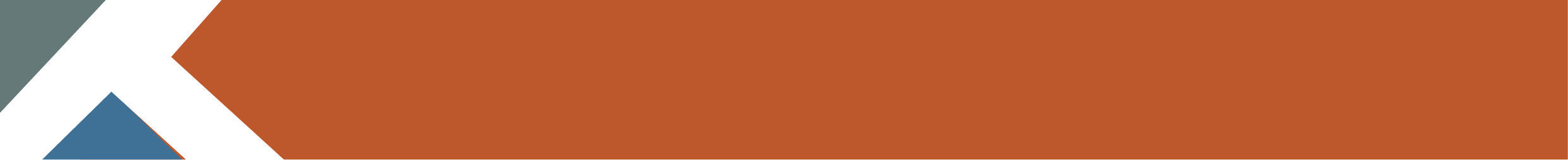 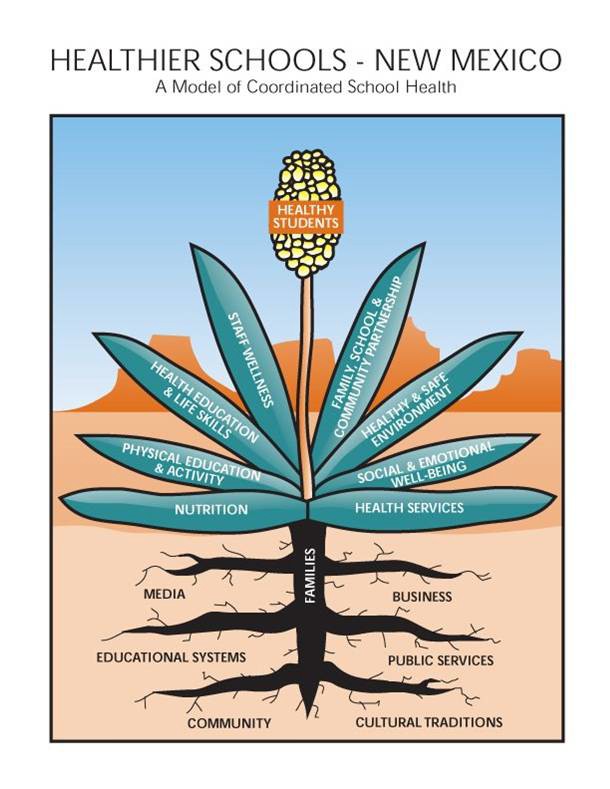 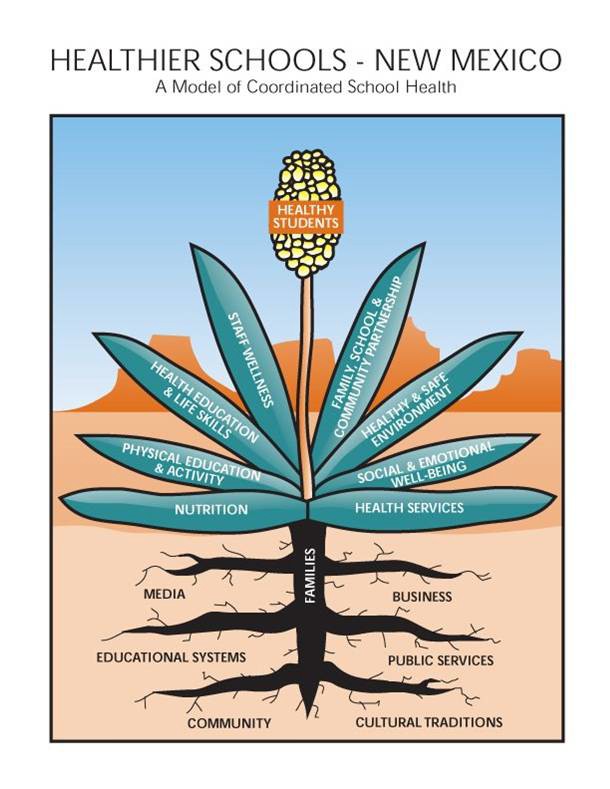 SITE SAFETY PLAN(INSERT SCHOOL NAME HERE)Section I: IntroductionIMPORTANT: As per Homeland Security direction, Site Safety Plans are exempt from public review as they contain “tactical response plans.”Table of ContentsSchool Safety Team	3School Maps	4Assurances	5ADA and LEP Assurance to NM	5Bullying Prevention Assurance to NM	7Discipline Policy Assurance to NM	10Emergency Drill Assurance to NM	12Identification and Badging Assurance to NM	14Pest Management Assurance to NM	15Review, Revise, Secure and Share Assurance to NM	17School Safety TeamSCHOOL-LEVEL SAFETY TEAMThe school-level safety team is an extension of the district team. The principal oversees the safety process and convenes a school-level safety team for emergency management planning and response.Each school safety team should consist of district and school staff (e.g., school administrators, counselor, social worker, nurse, school psychologist, SRO, teacher, facilities staff, and transportation), community stakeholders (e.g., parents, mental health professionals, public health, etc.), organizations likely to respond to a school emergency (e.g., law enforcement and fire). It is required that each School Safety Team have a special education expert (schoolteacher or district staff) on the team.District Staff and First Responders (If Applicable)School-Level StaffUpdated on:School MapsCampus Map (Aerial View) – Insert MapFloor Plan of all Buildings on Campus – Insert MapInclude-Utility Cut-Off Diagram for Water, Gas and Electrical SystemsAssurancesNew Mexico Public Education Department (NM PED)ADA and LEP Assurance to NMPED for Public and State Charter SchoolsI assure that the school named above is in compliance with the following Federal Laws:Americans with Disabilities ActLimited English ProficiencyExplanation of Why Assurance Must Be Provided Americans with Disabilities Act (ADA)The Safe Schools Plans (SSP) approved by NM PED must comply with the provisions of the Americans with Disabilities Act (ADA), among other prohibitions on disability discrimination, across the spectrum of emergency management services, programs, and activities, including preparation, testing, notification and alerts, evacuation, transportation, sheltering, emergency medical care and services, transitioning back, recovery, and repairing and rebuilding. SSPs should include students, staff, and parents of students with disabilities.Among other things, SSPs must:Address the provision of appropriate auxiliary aids and services to ensure effective communication with individuals with disabilities (e.g., interpreters, captioning, and accessible information technology);Document in student’s Individualized Education Program (IEP) under medical/significant health information.Ensure that persons with disabilities are not separated from service animals and assistive devices and can receive disability-related assistance throughout emergencies (e.g., assistance with activities of daily living, administration of medications); andEnsure compliance with the law’s architectural and other requirements.School administrators and applicable personnel must be aware of the students who require a specialized evacuation plan that is documented in a student’s IEP, Individualized Healthcare Plan or 504 Plan.Information and technical assistance about the ADA are available at:http://www.ada.govAdditional information about the obligations of public schools about the ADA is available at:https://nad.org/issues/education/k-12/section-504-and-ada-obligationsLimited English Proficiency (LEP)Limited English Proficiency (LEP) refers to persons who are unable to communicate effectively in English because their primary language is not English or other mode of communication, and they have not developed fluency in the English language. A person with Limited English Proficiency may have difficulty speaking or reading English.Effective communication with individuals with LEP, including students and parents, is an essential component of emergency planning and response. SSPs must comply with applicable legal requirements on language access, including Title VI of the Civil Rights Act of 1964.Information on Title VI of the Civil Rights Act is available at: http://www2.ed.gov/about/offices/list/ocr/docs/hq43e4.html Additional information on LEP is available at http://www.lep.gov/Failure to Provide Assurances to the NM PEDIt is required that SSPs include both assurances above in accordance with ADA and LEP standards for the NM PED’s approval.New Mexico Public Education Department (NM PED)Bullying Prevention Assurance to NMPED for Public and State Charter SchoolsI assure that the school named above is in compliance with the requirements of the New Mexico Safe Schools for All Student Act and New Mexico Administrative Code (NMAC) 6.12.7.7. (Updated January 2020).School/District Bullying Prevention PolicyNo student should be faced with intimidation or threats at school, and no school should tolerate bullying. Every local school board and charter school is required to establish a written anti-bullying and cyberbullying policy under the New Safe Schools for All Students Act. New Mexico Administrative Code (NMAC) 6.12.7.7 defines bullying as any severe, pervasive, or persistent act or conduct that targets a student, whether physically, electronically, or verbally and that may be based on a student’s actual or perceived race, religion, color, national origin, ancestry, sex, sexual orientation, gender identify, spousal affiliation, physical or cognitive disability, or any other distinguishing characteristic; or an association with a person, or group with any person, with one or more of the actual or perceived distinguishing characteristics; and that can be reasonably predicted toPlace a student in reasonable fear of physical harm to the student’s person or property.Cause a substantial detrimental effect on a student’s physical or mental health.Substantially interfere with a student’s academic performance, attendance, or participation in extracurricular activities; and/or,Substantially interfere with a student’s ability to participate in or benefit from the services, activities, or privileges provided by a school or school-affiliated entity.Cyberbullying is defined as any bullying that takes place through electronic communication.NM School Bullying Policy RequirementsThe bullying prevention policies required of every local New Mexico school board or governing body are to prevent bullying and cyberbullying on school grounds, at school-sponsored events, on school-sponsored transportation, and through electronic communication with the use of school property, must include:The definitions related to bullying as included in the Safe Schools for All ActA statement prohibiting bullyingA statement prohibiting retaliation against persons who report or witness incidentsA list of consequences—exclusive of suspension and expulsion, and shaped by the three considerations bulleted below—that will limit the restrictive nature of consequences for cyberbullying incidents, such that, while correcting cyberbullying behavior and preventing further incidents of cyberbullying, aStudent with cyberbullying behavior can participate in, or benefit from, the services, activities, or privileges provided by the school to the greatest extent possible. Three considerations include:The nature of the incident.The developmental age and/or cognitive level of the student who is bullying.Historical problem behavior from the student who is bullying.A prohibition on electronic communication directed at a student that is published with the intent that it be seen by, or disclosed to, that student and that substantially interferes with the student's ability to participate in, or benefit from, the services, activities, or privileges provided by the public school. It includes a procedure forReporting bullying and for reporting retaliation for reporting an act of bullying, including:An allowance for reporting orally and in the preferred language of the person reporting.A method for anonymous reporting, provided that no formal disciplinary measures shall be taken solely based on an anonymous report of an actual bullying incident.A method for parent to file written reports of suspected bullying.A prompt investigation of reports of violations of the bullying prevention policy and of complaints of bullying or retaliation, including:Designation of a school or district administrator who has the responsibility to:Investigate or supervise the investigation of all reports of bullying; andEnsure that investigations are completed promptly after the receipt of any report made under this rule.Notification of the parents of the student alleged to have committed an act of bullying and the parents of the student targeted by the alleged act, including:The provision that if, in the administrator's professional opinion, notifying the parents would endanger the health or well-being of a student, the administrator may delay such notification as appropriate.A requirement that school employees who witness bullying or who receive reports of bullying notify the designated administrator within two calendar days of the employee witnessing or receiving a report of bullying.An appeal process for a student who is accused of bullying or who is the target of bullying and who is unsatisfied with the outcome of the initial investigation.Development of a student safety support plan for students who are targets of bullying that addresses safety measures the school will take to protect targeted students against further acts of bullying.Bullying prevention policies and procedures for reporting bullying in student handbooks using developmentally and culturally appropriate language. Policies shall be produced and disseminated in appropriate languages for any school district in which a substantial portion of the student population speaks a language other than English at home.Procedures established by each local school board for public schools to report aggregate incidents of bullying and/or harassment under any applicable Federal or State law, responses to these incidents, and the annual reporting of this information to the NM PED.Following adoption of a bullying prevention policy, each public school shallEstablish an annual bullying prevention program for students included in New Mexico's health education content standards with benchmarks and performance standards.Provide annual training on bullying prevention to all employees and volunteers who have significant contact with students; andIncorporate information on the bullying prevention policy into new employee training.Each school district and public school shall develop a plan for the way in which the policy is to be publicized, including:Making each school district's anti-bullying policy—and developmentally, culturally, and linguistically Appropriate variants of the policy—available on public websites.Identifying a point of contact for bullying-related concerns.Informing parents and students about the policy, at least annually, through student handbooks and/or other resources.Failure to Provide Assurances to the NM PEDIt is required that SSPs include the assurances above, in accordance with New Mexico Administrative Code (NMAC) 6.12.7.7 for NM PED’s approval.New Mexico Public Education Department (NM PED)Discipline Policy Assurance to NMPED for Public and State Charter SchoolsI assure that the school named above has a Discipline Policy that is in compliance with the following:6.11.2.1 - 6.11.2.9B (8) NMAC§ 22-5-4.12 NMSA 1978Documents and implements special considerations for students with disabilities in the student’s Individualized Education Program under Special Considerations, including disciplinary removal for students with disabilities in accordance with 6.11.2.11 NMAC.42 U.S.C. 11431 et seq., the McKinney-Vento Homelessness Assistance Act of 2001, Title IX, Part A, as amended by the Every Student Succeeds Act (ESSA), Sections 721, 722(g)(1)(I), 722(g)(7) and6.11.2 NMAC.A model School Discipline Policy using USDE Guiding Principles contains the following:A commitment to maintaining a campus environment that is pleasant, safe, and conducive to learning for all.A consistent discipline policy that encourages appropriate and socially acceptable behavior (e.g., a progressive discipline matrix).A discipline procedure for school bus disruptions that is consistent with the school’s overall discipline policy and incorporates a formal incident reporting process and reporting form.An acknowledgement that responsibility for the above carries authority from every employee to every student and shall not be limited by position, assignment, or job description; andA focus on Positive Behavioral Interventions and Supports.A School Policy on the use of restraint and seclusion techniques shall contain the following:A school may permit the use of restraint or seclusion on a student only if both of the following two (2) conditions apply:The student's behavior presents an imminent danger of serious physical harm to the student or others (students, staff, visitors, substitute teachers, contractors, etc.); andLess(er) restrictive intervention(s) appear insufficient to mitigate the imminent danger of serious physical harm.Restraint and seclusion techniques shall only be used and applied by school employees who are trained in the safe and effective use of restraint and seclusion unless an emergency situation does not allow sufficient time to summon those trained employees.Schools are required to establish reporting and documentation procedures that must be followed when a restraint or seclusion technique has been used with a student.Schools shall review strategies used to address a student’s behavior if restraint or seclusion are used with individual students two (2) or more times during any thirty-calendar-day period.School discipline policies and practices that do not disproportionately impact students experiencing homelessness shall include the following:Annual review of discipline policies while taking into consideration issues related to the student’s homelessness (e.g., change in residence or caregivers, transportation, truancy, tardiness, trauma and toxic stress, mental and physical health issues, lack of basic needs like sleep, food, proper hygiene, etc.).Revising policies so that they do not disproportionately impact homeless students; andReviewing data and discipline records to identify patterns in punishment that could indicate an unfair bias against students experiencing homelessness.Explanation of Why Assurance Must Be ProvidedIt is required that local school boards and school districts create discipline policies that are compliant with6.11.2 NMAC, which provides a comprehensive framework within which local school boards and local school districts can carry out their educational mission and exercise their authority and responsibility to provide a safe environment for student learning, and further to provide students and parents with an understanding of the basic rights and requirements necessary to effectively function in the educational community.All schools must comply with §22-5-4.12 NMSA 1978 that provides parameters on the use of restraint and seclusion techniques with students. Additional information and resources can be found in Section II of the Planning for Safe Schools in New Mexico Guide (Revised 2017).All schools must comply with to 42 U.S.C. 11431 et seq., the McKinney-Vento Homelessness Assistance Act, and its amendments, which provides additional protections for disciplinary actions for students experiencing homelessness.It is required that local school boards and local school districts provide assurance of adherence to 6.11.2 NMAC, §22- 5-4.12 NMSA 1978 and 42 U.S.C. 11431 et seq., the McKinney-Vento Homelessness Assistance Act for the NM PED’s approval, and it is recommended that SSPs include the above elements in their discipline policy.New Mexico Public Education Department (NM PED)Emergency Drill Assurance to NMPED for Public and State Charter SchoolsI assure that the school named above conducted and will continue to conduct the required emergency drills as outlined in Subsection O of 6.29.1.9 NMAC and is in compliance with the following:RequirementsEmergency drills shall be conducted in each public and private school in the state, as follows:During the first four weeks of school, schools shall conduct:two fire drills; (primary location)one evacuation drill (secondary location); andone active shooter/shelter in place drill.During the rest of the school year, each school shall conduct at least 4 additional emergency drills, at least 2 of which shall be fire drills.In locations where a fire department is maintained, a member of the fire department shall be requested to be in attendance for the purpose of giving instruction and constructive criticism to ALL 8 drills. (Please fill in chart.)Use 2019-2020, 2020-2021, Fall 2021-2022 dates to inform chart.PLEASE ADD MORE LINES AS NECESSARY.Any drill conducted for the purpose of active shooter preparation/response should include parent/guardian notification.Explanation of Why Assurance Must Be ProvidedRevised school emergency drill requirements, per Senate Bill 147 (SB147)-School Safety Drill Requirements became law on July 1, 2019. It is required that SSPs include the above assurance in compliance with 6.29.1.9(O) NMAC for the NM PED’s approval.Failure to Provided Assurance to the NM PEDFailure or refusal to comply with the requirements in Subsection O of 6.29.1.9 NMAC for holding emergency drills shall constitute grounds to suspend or revoke the license of the person responsible for compliance. The due process procedures under the Uniform Licensing Act (Sections 61-1-1 through 61- 1-31 NMSA 1978) shall apply.New Mexico Public Education Department (NM PED)Identification and Badging Assurance to NMPED for Public and State Charter SchoolsI assure that the school named above has an Identification and Badging Policy that contains the following:All visitors and volunteers who are not school staff/employees are required to report to the office upon entering the campus to sign in and will be issued a “Visitor” pass/badge that is to be worn on campus at all times. Upon leaving campus, badges will be returned and visitors will sign out at the front desk, so that they can be accounted for in an emergency.All school staff/employees are required to wear identifying badges at all times during school hours and while on campus.All school staff/employees are required to question anyone seen on campus without an appropriate identification pass/badge.Explanation of Why Assurance(s) Must Be ProvidedIn an effort to monitor all individuals on campus, all persons entering a school campus who are not school staff/employees or students are considered either visitors or volunteers. All visitors and volunteers at the school are required to check in at the office and wear a visitor pass as identification. Badging of visitors is important not only to protect students and staff from unauthorized persons on campus, but also to help account for all persons on campus in case of a school emergency. Visitor passes/badges should contain the name of the visitor and the date for which it is valid and should be returned to the office upon leaving the campus. Staff/employee identifying badges should be worn at all times while on campus.Failure to Provided Assurance to the NM PEDIt is required that schools or districts issue staff/employee identification badges and monitor visitors by means of visitor passes/badges for SSP approval by the NM PED.New Mexico Public Education Department (NM PED)Pest Management Assurance to NMPED for Public and State Charter SchoolsI assure that the school named above is in compliance with the following:6.29.1.P(6) NMACFood and Drug Administration’s Hazardous Analysis Critical Control Point, regarding the storage of poisonous or toxic materials. (Chapter 7)I assure that the school named above has a Pest Management Policy that contains the following:No pesticide is applied to school property and no pest control device, as defined in the New Mexico Pesticide Control Act, Sections 76-4-1 through 76-4-39 NMSA 1978, is used on school property except those pesticides and devices currently registered for legal use in the state by the New Mexico Department of Agriculture (NMDA).No pesticide is applied to school property except by those persons certified in the applicable category and currently licensed by the New Mexico Department of Agriculture or by employees under their direct supervision.Pesticides are only be applied in or on the outside of school buildings when a pest is present and will not be applied on a regular or calendar basis unless it is to treat an infestation and is a part of a pest management system being implemented to address a particular target pest. A pest is present when it is observed directly or can reasonably be expected to be present based on finding evidence, such as droppings, body parts, or damage that is typically done by the pest. This section of the regulation does not apply to pre-construction termite treatments or the use of outdoor herbicides.Pesticides that are applied in a liquid, aerosolized or gaseous form through spraying, aerosol cans, bombs, fumigation or injections into the ground, foundation or plants are not applied on school property when students, staff or visitors are present, or may reasonably be expected to be present within 6 hours of the application. In emergency cases, where a pest infestation threatens the health or safety of the occupants of public-school property, and which requires the immediate application of a pesticide to remediate [the infestation], students, staff and other school occupants will be removed from the treatment area prior to the application. Small amounts of gel or liquid pesticides applied to cracks and crevices or baits used to treat pest infestation are exempt from this section.At the beginning of each year, and when new students register, the school develops a list of parents and guardians who wish to be notified prior to pesticide application during the school year. These parents / guardians are notified in writing, prior to pesticide application. General notification of anticipated pesticide applications occurs by posting or dissemination of notices, by oralcommunication or other means of communication. In emergency cases where a pest infestation threatens the health or safety of the occupants of public-school property, no pre- notification is required. Immediately following the application of a pesticide in emergency cases, signs will be posted, indicating that an application was made.Written records of pesticide applications are kept for three years at this school site and are available upon request to parents, guardians, students, teachers, and staff.Explanation of Why Assurance Must Be ProvidedIt is important for a school to provide a safe learning environment that maintains the health and safety of its students, faculty, staff, and visitors when developing policy and procedures for the implementation of pest management. State statute 6.29.1.P (6)NMAC establishes standards of excellence that require districts and charter schools to develop procedures for the implementation of pest management with consideration for reducing the possible impact of pesticide use on human health and the environment, including people with pesticide sensitivities.Pesticides are powerful tools for controlling pests. However, pesticides need to be used carefully and judiciously, especially when used in areas where children are or will be present. Children are more sensitive than adults to pesticides. Young children can have greater exposure to pesticides from crawling, exploring, or other hand-to-mouth activities.The Environmental Protection Agency (EPA) recommends that schools use integrated pest management (IPM) to reduce pesticide risk and exposure to children. A school IPM program uses common sense strategies to reduce sources of food, water, and shelter for pests in school buildings and grounds. An IPM program takes advantage of all pest management strategies, including the judicious and careful use of pesticides when necessary.Since children spend so much of their day at school, integrated pest management provides an opportunity to create a safer learning environment—to reduce children's exposure to pesticides as well as eliminate pests. EPA is encouraging school officials to adopt IPM practices to reduce children's exposure to pesticides. Two other resources that the EPA recommends for schools are: STOP School Pests and iSchool Pest Manager.Failure to Provided Assurance to the NM PEDIt is required that SSPs include the above assurances in compliance with the NMDA guidelines and6.29.P (6) NMAC statute for the NM PED’s approval.New Mexico Public Education Department (NM PED)Review, Revise, Secure and Share Assurance to NMPED for Public and State Charter SchoolsI assure that the school district named above is in compliance with the following:The Safe Schools Plan is reviewed with the Safe Schools Committee and staff, at a minimum, annually, or more frequently, such as following a school emergency, and revised as necessary.The Safe Schools Plan is secured (i.e., not available on a public website or sent via email).The Safe Schools Plan is shared with relevant partners, named below:Explanation of Why Assurance Must Be ProvidedReview and ReviseReview of and revision to Safe Schools Plans (SSP) should be done on a continual basis, even after the plan is first published. SSPs should evolve as the school and Safety Team learn lessons, obtain new information and insights, and update priorities. Annual review of SSPs is recommended, however, schools should also consider reviewing and updating plans, if necessary, after:Actual emergencies.Changes have been made in policy, personnel, organizational structure, facilities, or equipment.Formal updates of planning guidance or standards have been changed.Formal exercises have taken place.Changes in school and surrounding community have occurred.Threats or hazards change or emerge; orOngoing assessments generate new information.SecureSchools should be careful to protect the plan from those who are not authorized to have it and should consider how they will secure documents that are shared electronically. Law enforcement agencies and first responders often have a secured, web-accessible site available to house copies of plans, building schematics, phone contact sheets, etc., so working with local emergency responders in securing your SSP is recommended.Schools must comply with state and local open records laws in storing and protecting the plan. Sharing relevant highlights of the plan with parents is recommended, so that they and their children can be better prepared for an emergency. If your SSP is posted on your school website or transmitted via email, it is not considered secure!ShareThe School Safety Team should ensure that all community partners (e.g., first responders, local emergency management) have the most current version of the SSP. Additionally, other community partners who have a responsibility in the SSP should also have the most current version. This includes relevant local business, faith- based organizations, local health and/or mental health organizations and other local, regional, or state agencies with whom the school coordinates in an emergency. The SSP should also be shared with organizations that may use the school building(s).The School Safety Team should maintain a record of the individuals and organizations that receive the SSP. It is required that SSPs include the assurances above for the NM PED’s approval.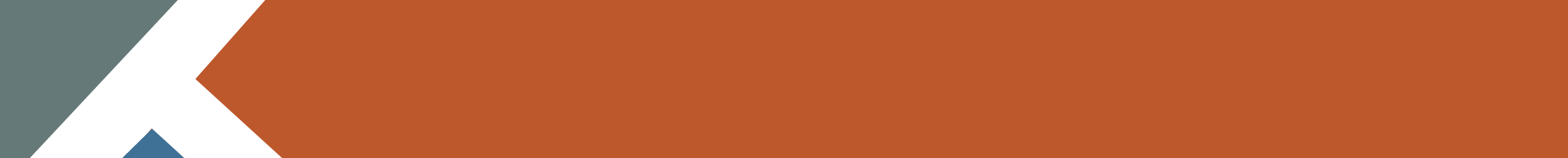 SITE SAFETY PLAN(INSERT SCHOOL NAME HERE)Section II: PreventionIMPORTANT: As per Homeland Security direction, Site Safety Plans are exempt from public review as they contain “tactical response plans.”Table of ContentsTable of Contents	2Introduction	3Health Services	4Infectious and Communicable Disease Guidance	5Communicable Disease Outbreak	7Behavioral and Mental Health	8Suicide Awareness and Prevention	13Intervening With a Potentially Suicidal Student	14CRISIS INTERVENTION TEAM ROSTER	16Crisis Intervention Team Training	17IntroductionThe Site Safety Plan – PREVENTION section provides guidelines for ensuring a safe school environment. Prevention programs (such as health services, behavioral and mental health, bullying and suicide prevention, etc.) will assist this school site in providing a school environment that is healthy, safe, and conducive to learning.The goal of the PREVENTION section of the Site Safety Plan is to decrease the need for response as opposed to simply increasing response capability. Our school site recognizes that each school community has unique needs and resources which must be addressed to enhance the Site Safety Plan and is committed to providing a healthy, safe and secure environment for students and employees. The Site Safety Plan – PREVENTION section will be reviewed and updated annually by school staff.Health Services(SCHOOL NAME) shall provide health services that include activities addressing the health needs of students to promote student well-being, optimal development, and strong educational outcomes.(SCHOOL NAME) provides information to students and/or families about school site School-Based Health Center and/or local Health Centers and community health centers.Infectious and Communicable Disease Guidance{Insert Site Specific Information}(Sample Guidance by DOH. Schools tailor to fit site-specific protocols and expectations. Add to chart as appropriate.)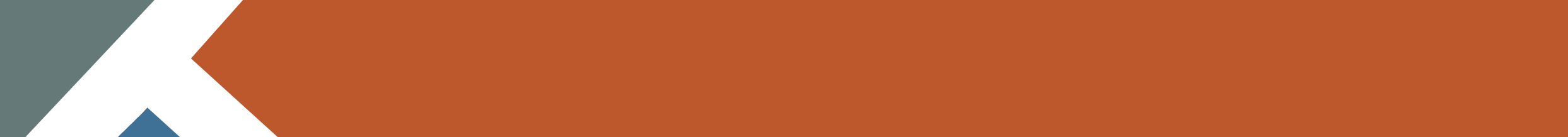 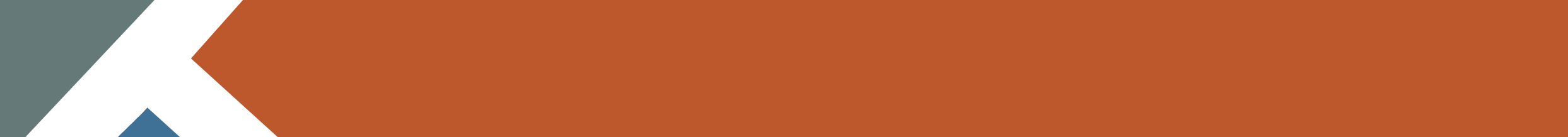 Communicable Disease OutbreakResponsibilities for School Nurses, Health Assistants and Other StaffThe following communication methods are used for providing communicable disease information:(Check all that apply.) 		Family Newsletters 		School E-mail 		School Website 		Nursing Services Website 		School bulletin boards 		School Nurse office hours 		Paper notifications sent home with student 		Traditional Mail 		Other (Describe)  	The following are resources provided to Students and Families(Schools add copies of resources, links, etc.)Behavioral and Mental HealthSchool behavioral and mental health programs focus on breaking down health and social barriers to students’ learning with emphasis on meeting each student’s individual health needs. Behavioral health programs support the student’s process to become a fully functioning and happy adult. Programs encourage and support links among youth, families, schools, communities, and private and government agencies to create and maintain an environment in which all students can learn and thrive.(SCHOOL NAME) provides the following behavioral and mental health resources for students:SOCIAL EMOTIONAL LEARNING/SCHOOL CLIMATE SUPPORTS(Including Family and Community Engagement and Prevention)(SCHOOL NAME) implements the following to support/promote students’ social and emotional well-being: (Check off, delete, or add additional site-specific programs)ACADEMIC SUCCESSAVIDFamilies ConnectedMiddle School AdvisoryHigh School AdvisoryDECANM ReadsTutoring (e.g., Oasis, etc.)Foster Grandparents☐BULLYING/VIOLENCE PREVENTIONBully ProofingConnected and RespectedSafe Schools AmbassadorsSafe ZoneSafe SpotSchool Wide Positive Behavior Support (SWPBS)Second StepSteps to RespectWhy TryLet’s Get Real – Middle SchoolResiliency Builder Program for Children and Adolescents – Elementary and Middle SchoolOwning Up – Empowering adolescents to confront social cruelty, bullying and injustice – Middle SchoolBotvin Lifeskills Training High School Program☐SCHOOL CLIMATE/CONFLICT RESOLUTION/MEDIATIONMediation in the Schools ProgramKelso’s Choice – Elementary SchoolRestorative PracticesConnection CirclesRestorative ConversationsRestorative Agreement MeetingsProblems Solving CirclesRestorative MediationCommunity Group ConferencesBehavior RedirectorsPBISAIMMind Up☐MENTORINGBig Brothers Big SistersFirst Nations☐PEER FACILITATIONLittle Buddies☐SUBSTANCE ABUSECrossroads Program/Project SuccessParent Involvement Program (PIP)Protecting You Protecting Me (PY/PM)Teens in Prevention (TIP)☐SUICIDE PREVENTIONJason Foundation – A Promise for TomorrowQuestion, Persuade, Refer (QPR)Trevor ProjectPeer Helpers (Suicide Awareness and Prevention Grant)☐ATTENDANCE PROMOTIONAttendance Social WorkerSchool Attendance Team☐SCHOOL COUNSELINGIndividual and Group Counseling SupportsChild Protection Unit LessonsSuicide PreventionBullying PreventionTolerance and Diversity LessonsAcademic Support LessonsInterpersonal Relationship LessonsKelso’s ChoiceSEL LessonsIndividual and Group Counseling Supports☐FAMILY ENGAGEMENTSchool Training for Engagement Planning (STEP) participationFamily Representation on Instructional Council, SHAC, Community School Council and/or other school committeeSchool Title One Family Engagement PolicySchool Family Engagement CompactSchool Family Center and/or Supports for Basic NeedsSchool EventsVolunteer Programs☐OTHERS☐ACKNOWLEDGEMENT OF NM’S AGE OF CONSENT FOR MENTAL HEALTH SERVICES(SCHOOL NAME) recognizes the NM’s Age of Consent for Mental Health Services:In New Mexico, NMSA 1978§ 32A-6A-15, the Children’s Mental Health and Developmental Disabilities Act, states that “a child fourteen years of age or older is presumed to have capacity to consent to treatment without consent of the child's legal custodian, including consent for individual psychotherapy, group psychotherapy, guidance counseling, case management, behavioral therapy, family therapy, counseling, substance abuse treatment or other forms of verbal treatment that do not include aversive interventions.” In addition, NMSA 1978 § 32A-6A-14, the State Laws for Confidential Services, allows a child under fourteen years of age to initiate and consent to an initial assessment with a clinician. A child under fourteen years of age may also initiate and consent to medically necessary early intervention service limited to verbal therapy if such service will not extend beyond two calendar weeks.Suicide Awareness and PreventionSuicide prevention programs in healthy, supportive, and informed schools can assist in reducing youth suicide by identifying students at risk and directing them to services and effective treatment.(SCHOOL NAME) provides suicide prevention in the following ways: List Program(s)1.2.3.4.5.6.Please provide a brief narrative of how information is shared with staff and students:Intervening With a Potentially Suicidal StudentProcedural Directive(Provide Site-Specific Information)YES(SCHOOL NAME) REFERRAL NETWORK FOR SUICIDE ASSESSMENT/INTERVENTIONComplete chart and provide a narrative of all measures/steps taken to ensure resources are provide to students/families.(SCHOOL NAME) provides the referral network for Suicide Assessment and Intervention for students:Suicide Assessment and Intervention NarrativeCRISIS INTERVENTION TEAM ROSTERUpdated on:  	Crisis Intervention Team Training(SCHOOL NAME) has provided the following Gatekeeper Training to the Crisis Intervention Team:SITE SAFETY PLAN(INSERT SCHOOL NAME HERE)Section III & IV: Protection & MitigationIMPORTANT: As per Homeland Security direction, Site Safety Plans are exempt from public review as they contain “tactical response plans.”Table of ContentsTable of Contents	2Introduction	3Access Control	4Facility Safety Assessment	5Internet Safety	20School Security Staff	29School Threats and Hazards Assessment	30Behavioral Threat Assessment Process	34Behavioral Threat Assessment Team Roster	35School Climate/Culture Assessment	37Capacity Assessment	38School Staff Skills Inventory	39School Site Emergency Drill Requirements	40IntroductionOur school site is committed to providing a healthy, safe, and secure environment for students and employees. The Site Safety Plan – PROTECTION & MITIGATION section provides guidelines for ensuring a safe school environment. Identifying threats and hazards, conducting assessments and drills, and providing safety measures will assist this school site in providing a school environment that is healthy, safe, and conducive to learning.The goal of the PROTECTION & MITIGATION section of the Site Safety Plan is to identify threats and hazards and implement security measures for a secure school. Our school recognizes that each school community has unique needs and resources which must be addressed to enhance the Site Safety Plan.Access Control(SCHOOL NAME)Insert written plan to (1) assess and (2) address physical security, including access control to buildings and property.Examples: fences, guard shack, security staff, vestibules, cameras, one point of entry, visitor check-in, school card access, etc.Facility Safety AssessmentOBSERVED STRENGTHS:1.2.3.AREAS REQUIRING ATTENTION:1.2.3.OTHER RECOMMENDATIONS:1.2.3.Internet Safety(School Name) ensures students and families receive internet safety information. Internet Safety information has been disseminated to students and families.NewsletterSchool WebpageDistrict WebpageEmailClassroom with guided discussion with teacher/counselorOther:  	Please include resources/information here: (Examples below)INTERNET SAFETY TIPS FOR FAMILIES (ELEMENTARY SCHOOL)The Internet offers a world of resources and poses a variety of dangers for our youth, such as: viruses that could harm your computer; pedophiles that are trying to meet your child; disclosing personal information that could lead to identity theft; and cyber-bullying. Every parent must recognize these dangers to help their child learn to protect his/her self-online. The following are some safety tips for parents of elementary students who use the Internet.Tips for youth to stop cyber-bullying:Don’t initiate, respond or forward harmful messages.Think first! If something mean is posted or texted about you, don’t respond immediately. Take a break and give yourself time to think through your next step.Think about your reputation--would you want your grandma, teacher, future employer, or someone you don’t know, to see your post?Trust your gut. If you feel uncomfortable, save the message, and tell an adult.Tips for parents regarding cyber-bullying:Ask your children questions. Maintain an open dialogue.Keep the computer in a common room.Talk about your expectations regarding acceptable online/phone behavior before they receive the privilege. Behavior online should be the same as what you would do in person or in front of someone you respect.Make agreements and set boundaries about accepted use and behavior for online/phone communication. Often youth don’t tell parents because they fear losing their technology privileges.Help your child think through how the information they put online reflects on them.Inform youth about legal and future consequences of harmful posing online or by phone.Ask your child to teach you about programs or technologies you don’t understand or of which you don’t have familiarity. Model the behaviors you want to see around phone and internet use.Talk to your child about the dangers online.Your child should know that:Accepting files or downloads from unknown sources can bring a virus that could harm the computer.Giving away personal information can lead to identity theft or worse.People may not be who they say they are online. (Predators roam cyberspace.)It is important to keep passwords private.Open communication with your child is vital. Your child needs to feel they can come to you if they encounter frightening communications or images without fear of losing Internet privileges.If you have a webcam, your child should use it ONLY if you are present. Posting pictures online or sending images can have dangerous consequences. Parents must control such activity.Note to Parents: There are many organizations and activities in which your child may be involved that post information online in public locations. It is extremely important for you to pre-approve any information about your child that will be posted for the world to see. Remember, cyber predators are looking too.INTERNET SAFETY TIPS FOR FAMILIES (MIDDLE SCHOOL)If you have a profile on a social networking site*:Set up profile to Private or Friends Only – otherwise private information can be spread very quickly to known and unknown people.Only add people to your friends list that you already know.Protect your personal information as well as personal information about your friends.If you are too young to be on a site, don’t lie about your age to join.Delete mean or embarrassing comments.Beware of invitations through comments or bulletins to view videos or click on links. They may be attempts to capture your password and introduce a virus.Tips for youth to stop cyber-bullying:Don’t initiate, respond or forward harmful messagesThink first! If something mean is posted or texted about you, don’t respond immediately.Take a break and give yourself time to think through your next step.Think about your reputation--would you want your grandma, teacher, future employer, or someone you don’t know, to see your post?Trust your gut. If you feel uncomfortable, save the message and tell an adult.Tips for parents regarding cyber-bullying:Ask your children questions. Maintain an open dialogue.Keep the computer in a common room.Talk about your expectations regarding acceptable online/phone behavior before they receive the privilege. Behavior online should be the same as what you would do in person or in front of someone you respect.Make agreements and set boundaries about accepted use and behavior for online/phone communication. Often youth don’t tell parents because they fear losing their technology privileges.Help your child think through how the information they put online reflects on them.Inform youth about legal and future consequences of harmful posing online or by phone.Ask your child to teach you about programs or technologies you don’t understand or of which you don’t have familiarity.Model the behaviors you want to see around phone and internet use.Remember that anyone can lie online. A stranger could be a cyber predator if:The stranger asks for your picture.The stranger invites you to view their web cam.The stranger asks if you are alone.The stranger talks about sexual matters.The stranger wants to meet you in person.If you are thinking about posting your pictures on a public site, think about this:Once you have placed your picture on a public Internet site, it’s out there forever and there is no taking it back.Software manipulation of photographs makes it possible for that photo to be altered and put back on the Internet or traded among child pornographers.Be anonymous: Don’t give away personal information in your username or screen name. Don’t use passwords that are easy to guess (i.e., the name of your pet).Is Your Computer Protected?What do you do with email from unknown sources? Opening an email from an unknown source, particularly if there is an attachment, may introduce a virus that could permanently damage your computer.Do you post your email on public sites? Spammers can find your email on the Internet and use it send you junk email.Does it have anti-virus software installed? Protect your files and computer from virus attacks that can prove disastrous.Do you have a firewall? One of the best ways to protect your computer from the ravages of hackers is to install a firewall.Do you know the dangers of file sharing? Someone could infect your computer with a virus or access information from your hard drive. This could be particularly devastating if financial information is stored on the computer.Do you forward emails from unknown sources? You may think you are being helpful, but by forwarding the email, but you have just provided your friend’s email address to an unknown source. And, if there is an attachment, you may have forwarded a virus.Do you disconnect the Internet when it’s not in use? This is the best way to prevent anyone from using the Internet’s “two-way street” to get into your computer.*Social networking sites include: Facebook, Twitter, Instagram, Snapchat, etc.INTERNET SAFETY TIPS FOR FAMILIES (HIGH SCHOOL)Tips for youth to stop cyber-bullying:Don’t initiate, respond or forward harmful messagesThink first! If something mean is posted or texted about you, don’t respond immediately. Take a break and give yourself time to think through your next step.Think about your reputation--would you want your grandma, teacher, future employer, or someone you don’t know, to see your post?Trust your gut. If you feel uncomfortable- save the message and tell an adult.Tips for parents regarding cyber-bullying:Ask your children questions. Maintain an open dialogue.Keep the computer in a common room.Talk about your expectations regarding acceptable online/phone behavior before they receive the privilege. Behavior online should be the same as what you would do in person or in front of someone you respect.Make agreements and set boundaries about accepted use and behavior for online/phone communication. Often youth don’t tell parents because they fear losing their technology privileges.Help your child think through how the information they put online reflects on them.Inform youth about legal and future consequences of harmful posing online or by phone.Ask your child to teach you about programs or technologies you don’t understand or of which you don’t have familiarity.Model the behaviors you want to see around phone and internet use.Tempted to meet someone face-to-face that you know only from online chats?Remember anyone can pretend to be anyone online. A skilled predator will pretend to be exactly the type of person you are looking for; otherwise, you wouldn’t be interested in getting together, would you? If you think you can’t meet a predator, think again. Predators go anywhere you go on the Internet.Sharing too much information about yourself?Would you walk around with private information taped on your back, so anyone could read it? Probably not, however, this is what you are doing when you post private information on social networking sites and don’t have your privacy settings set to PRIVATE or FRIENDS ONLY. You, your friends, and your athletic teams are putting information about you onto the web. If the world can see that information, so can a predator or a stalker. Guard your personal information and ask others to be careful with it as well.There is another potential problem that you might not consider – identity theft. This is a crime in which someone establishes credit in your name. Unfortunately for you, the credit history that is established willnot be a good one, and it will take a lot of time and effort to clean up the mess. Giving out personal information should be your decision. Just because an interesting website asks for your personal information doesn’t mean you should give it out.Be careful posting photos of yourself on the web. Photos placed on public sites can be manipulated and placed back on public sites. Such photos of you might prove to be embarrassing or worse – not the kind of photo you would want a college admissions committee or potential employer to see.What do you know about intellectual properties?Do you know that intellectual properties are protected by copyright law? And using another’s intellectual properties without their permission is illegal.Many owners of intellectual properties view piracy and plagiarism as stealing. Illegal downloading of movies and music can have serious legal and monetary consequences. The music industry has taken legal action against some offenders, typically costing the person thousands of dollars to resolve.Plagiarizing can seriously damage your academic record which could adversely affect college admission or getting a job.INTERNET SAFETY TIPS FOR PARENTS (ALL LEVELS)PROTECTING YOUR COMPUTEREmails from unknown sources may contain attachments that introduce viruses that permanently damage your computer. Forwarding emails from unknown sources can reveal your friend’s email address to the sender and possibly infect your friend’s computer with a virus.File sharing can lead to a virus or provide access to information contained on your hard drive.Installing a firewall can help protect your computer from the problems created by hackers.Anti-Virus software can help protect your files.Disconnecting your Internet when not in use is the best way to prevent anyone from using the Internet’s “two-way street” to get into your computer.Posting your email address on public sites allows spammers to find it and send you junk mail.REMEMBER: YOUR FIRST AND BEST LINE OF DEFENSE IS SELF-DEFENSE IN CYBERSPACE.Note to Parents: There are many organizations and activities in which your child may be involved that post information online in public locations. It is extremely important for you to pre-approve any information about your child that will be posted for the world to see. Remember, cyber predators are looking, too.IF YOU SUSPECT THAT YOUR CHILD HAS BEEN CONTACTED BY A PREDATORNotify law enforcementORFile a complaint online at www.missingkids.comReporting Child Sexual Exploitation: If an incident occurs in which you feel your child is a victim of online solicitation for sexual acts, sextortion, or child pornography, PLEASE report the incident to the National Center for Missing & Exploited Children® (NCMEC). Their website is www.missingkids.org.The NCMEC’s CyberTipline is operated in partnership with the FBI, Immigration and Customs Enforcement, U.S. Postal Inspection Service, U.S. Secret Service, military criminal investigative organizations, U.S. Department of Justice, Internet Crimes Against Children Task Force program, as well as other state and local law enforcement agencies. Reports to the CyberTipline are made by the public and Electronic Service Providers (ESP). ESPs are required by law to report apparent child pornography to law enforcement via the CyberTipline (18 U.S.C. § 2258A).Reports are continuously triaged to help ensure that children in imminent danger get priority. Analysts review reports and:Examine and evaluate the content.Add related information that may be useful to law enforcement.Use publicly available search tools to determine the geographic location of the apparent criminal act.Provide all information to the appropriate law enforcement agency for potential investigation.The CyberTipline reporting mechanism assists law enforcement and prosecutors in their detection, investigation, and prosecution of child sexual exploitation crimes. The CyberTipline helps make law enforcement’s efforts more efficient and maximizes the limited resources available in the fight against child sexual exploitation. The value of the CyberTipline as a source of leads for law enforcement has been greatly enhanced by collaboration with ESPs.In addition to referring CyberTipline reports to law enforcement for potential investigation, the NCMEC engages with the Internet industry on voluntary initiatives to reduce child sexual exploitation online.School Security Staff(SCHOOL NAME) has the following security staff on campus: 		Other  	School Security Staff Supports/Responsibilities:School Threats and Hazards AssessmentBehavioral Threat Assessment Process(Revise for Site Specific Plan)Threat appearsImplausibleReported Threat!Principal calls the Director of Threat AssessmentThreat appearsPlausibleInformalProcessFormal TAProcessInformal ReviewAdministratorAssistant PrincipalSocial WorkerCounselorNurseComplete Informal Review form document incident and determineNo Action Required ORInterventions Needed ORContact Director to request formal Threat AssessmentTAT conducts all interviews prior to TAT MeetingRefer to Formal ProcessOr	OrNo ActionrequiredImplementInterventionsSchedule Review of InterventionsSCHOOL NAMEBehavioral Threat Assessment Team RosterIdentify those individuals who will be involved in the school Behavioral Threat Assessment Team (TAT), which should include district- and school-level personnel (e.g., administration, teachers, SROs, counselors, coaches, etc.) and community stakeholders (e.g., law enforcement, mental health professionals, etc.). As discussed in Chapter 4.1, unlike the other school-based teams created to address school safety and emergency planning, the make-up of your TAT can vary, depending upon the student being assessed. While it is always recommended to include a counselor, SRO and mental health professional on the TAT, if the student being assessed is an athlete, it may be advantageous to include the coach on the TAT. Or if the student being assessed is involved in a school-based club, having that club’s administrator on the TAT may be valuable.INSERT SCHOOL TEAM INFORMATIONUpdated on:  	School Climate/Culture AssessmentClimate/Culture Assessment: Evaluates the student and staff connectedness to the school and highlights problem behaviors.(SCHOOL NAME) summary of climate/culture assessment conducted:Capacity Assessment(SCHOOL NAME) summary of capacity assessment conducted:Summary of Staff Skills Inventory Results/Data (Form used is below.)School Staff Skills Inventory(For Emergency Operations Planning)As part of the development of our school Emergency Operations Plan (EOP), and in accordance with PED guidance on Safe Schools Planning, please complete the following survey of staff skills and return to the administration office by (date). You will not be assigned to any emergency response role without consent, however the information provided below may be useful to help design and update our EOP to be fully prepared for an emergency.NAME: 	ROOM:  	Emergency Response:Please check any of the following areas in which you have training or expertise:First aid	  Search & Rescue	 Counseling/mental healthCPR	 Hazardous materials	 FirefightingEmergency medical	 Media relations	 Incident debriefing Explain or clarify items checked, if needed, or list other areas:Special Considerations:Please check and list special skills or resources you possess or have access to that you feel would be an asset in an emergency. Explain or clarify items checked:Multilingual, list language(s)Experience with disabled personsHam radio or CB radio experienceKnowledge of community resourcesOrganizational safety planningEmergency operations managementOther knowledge or skills (customize for individual school needs)Other knowledge or skills (customize for individual school needs)School Site Emergency Drill RequirementsAccording to Senate Bill 147 (SB147) – SCHOOL SAFETY DRILL REQUIREMENTS:An emergency drill shall be conducted in each public and private school once a week during the first four weeks of the school year, and at least once a month thereafter through the end of the school year.Of these:1 shall be shelter-in-place that includes preparation to respond to an active shooter,1 shall be an evacuation drill,2 shall be fire drills.During the rest of the school year, each school shall conduct at least 4 additional emergency drills, at least 2 of which shall be fire drills.In locations where a fire department is maintained, a member of the fire department shall be requested to be in attendance for the purpose of giving instruction and constructive criticism.Emergency Drills Requirement ChecklistEMERGENCY DRILL CONSIDERATIONS FOR AFN AND LEP STUDENTS, STAFF AND PARENTS/GUARDIANS(School Name) will include considerations for AFN and LEP students, staff and parents/guardians in drill and exercise plans.*Provided site-specific plan on considerations for Access Functional Needs AFN) and Limited English Proficiency (LEP) students, including staff and parents/guardians in developing the plan for safety drills to meet students’ needs.SITE SAFETY PLAN(INSERT SCHOOL NAME HERE)Section V: ResponseIMPORTANT: As per Homeland Security direction, Site Safety Plans are exempt from public review as they contain “tactical response plans.”Table of ContentsIntroduction - ResponseThe (SCHOOL NAME) Site Safety Plan – RESPONSE section is designed to assist the school staff in preparing for emergencies, managing emergency response efforts, and maintaining a safe school environment.The goal of the RESPONSE section is to provide direction for school staff in planning, preparing, and training for potentially harmful situations.The Response Plan Emergency Procedures Supplement (pull-out section) is designed for your school staff to have readily available in the event of an emergency. It is recommended that this section be copied for all classrooms.All School Principals or designated Incident Commanders are required to complete the following training: Incident Command System (ICS) FEMA Training:FEMA Online Independent Study Course IS-100.C: Introduction to the Incident Command Systemhttps://training.fema.gov/is/courseoverview.aspx?code=IS-100.c(School Name) Principal Completion Date:Incident Command SystemIt is critical to have a plan in place that informs EVERY staff member of the plan and his/her role in the system.The section below is an introduction that every staff member needs to read.Introduction to the Incident Command System (ICS)Every complex job/situation needs to be organized, and emergency management in schools is no exception. The Incident Command System (ICS) is the nationwide standard for emergency management, preparedness, and response. The model is an expandable system of management which has proven to be workable for many emergencies, from small events to large disasters, and is currently in use by many agencies across the country. ICS is required under the Homeland Security Presidential Directive # 5, otherwise known as National Incident Management System (NIMS).A basic premise to ICS is that in an emergency staff will transition from their day-to-day job to a similar function in addressing that emergency. For example, in an emergency the principal will become the "Incident Commander."Division of LaborThe major concept behind ICS is that every emergency, no matter how large or small, requires that certain tasks, or functions, be performed. The organization can expand or contract according to the size of the emergency and the staff available. Main divisions of ICS are Command/Management, Operations, Logistics, Planning/ Intelligence, and Administration/Finance.In simple terms:Command /Management: Is in charge, Operations: Makes it happen (by "doing"), Logistics: Makes it possible (by "getting"),Planning/Intelligence: Makes it rational (by "thinking"), andAdministration/Finance: Makes it fiscally accountable (by "recording").Common Terminology: One of the most important reasons for schools to use ICS is the common terminology. Response agencies will communicate more effectively with schools if similar roles are described with common terminology, using ICS.District/Charter Incident Command Assignment RosterSchool District/Charter:  	 District/Charter Address/Phone #:  		 Superintendent Name: 		Updated on:  	School Incident Command Assignment RosterSchool Name:  	                                                                                                       School District:   		                                                                                                      School Address:  		 Principal Name:  	 Updated on:  	Site Incident Response Kit – RecommendedOPTIONAL: Site Incident Response Kits (buckets) for classrooms should be checked every year to make sure it contains all items.If items need to be replenished, they can be ordered from the following vendor(s):CHECKLIST FOR CLASSROOM EMERGENCY KIT ITEMSClass RosterList of students with special needs and description of needs (i.e., medical issues, prescription medicines, dietary needs), marked confidential.School Emergency Procedures Supplement.Food and WaterFood Bars – 30 individually wrapped; 5 yr. shelf-lifeAqua Liters (4) and paper cups (30)Light and CommunicationFlashlight– with AM/FM Radio, Siren (crank/ no batteries)Whistle with lanyard – 5-inch, survival whistleLight Sticks – 12-hour, emergency bright stick (2)ToolsDuct Tape – (1) – 10 ft. rollHygiene & Sanitation & ComfortBucket – 5 gal. with toilet seat lidToilet paper – 1 rollTowelettes -100 hygiene wet napsHand Sanitizer – 4 oz. bottleToilet liner bags with deodorizer/solidifier (2)Tissue – (3) – individual packetsBlankets (3) – made of MylarDust Masks (30)Feminine Supplies (6 pads; individually wrapped)First AidGloves – latex-free; 10 pairsFirst aid kit – portable; 42 piecesUniversal Staff Roles/Responsibilities for Protective Actions(Revise as Appropriate)District Personnel or Safety OfficialUniversal District Response:Assist as directed by Superintendent.Coordinates assistance and maintains communication with any district school affected by an emergency or disaster.Takes steps deemed necessary to ensure the safety of students, staff, and other individuals in the implementation of emergency management protocols.Arranges for transfer of staff and other individuals when safety is threatened by a disaster.Works with emergency service personnel (depending on the incident, community agencies such as police or fire department may have jurisdiction for investigations, rescue procedures, etc.)Public Information Official (PIO), Executive Director of CommunicationsUniversal District Response:Assist as directed by Superintendent.Provides direction to individual school sites and maintains communication with the School/Local Police, Central Office Staff, and the District Community Relations Office.Coordinates public information. Duties may include preparation of press releases, communication with parents, establishment of on-site rumor control/information post, and other related duties.Log Scribe, Communications PersonnelUniversal District Response:Assist as directed by Superintendent.Record key decisions.Liaison Official, Crisis Resource Counselor/District Stress Management and Recovery Team (DSMaRT)Universal District Response:Activates and coordinates immediate on-site psychological resources for intervention at the crisis site.Provides coordination for counseling services and/or debriefing to the individuals involved and affected by the crisis.Provides direction to individual school sites and maintains communication with the School/Local Police, Central Office Staff, District Community Relations Office, and the school health services personnel about crisis needs in the school.Student Transportation Services, Executive Director of TransportationUniversal District Response:Plans and provides transportation services, as needed, by school sites to transport students home or to assist in evacuation of students and staff.Facilities Planning and Operations, Director of Maintenance and OperationsUniversal District Response:Assigns maintenance personnel to school sites, as necessary, in order of highest to lowest priority.Assists custodial staff at school sites, as necessary, ensuring that all gas, water, and electricity is shut off or provided under safe conditions.Provides crew immediately following a disaster to assess and completely clean and repair damages.Ensures that there is a telecommunication plan to facilitate communication between the central office and the affected sites if the regular telephone system is disrupted by the conditions of the disaster or emergency.Logistics, Associate Superintendent/DesigneeUniversal District Response:Responsible for organizing resources and personnel Administration and Finance, Chief Financial Officer Universal District Response:Tracks incident accounting, costs, reimbursementsUniversal School Site ResponsesTeachersTeachers shall be responsible for the supervision of students and shall remain with students until directed otherwise. They shall:Take steps deemed necessary to ensure the safety of students, staff, and other individuals in the implementation of ICS.Direct students in their charge according to school ICS.Render first aid if necessary. It is recommended that teachers should be trained and certified in first aid and CPR.Teachers must have their classroom roster with them.Take roll when the class relocates in assembly area.Report missing students and staff to school’s designee.Assist as directed by the principal/designee.Counselors, Social Workers, PsychologistsCounselors, social workers, psychologists shall be responsible for assisting the overall direction of the emergency procedures at the site. Responsibilities may include:Take steps deemed necessary to ensure the safety of students, staff, and other individuals in the implementation of Emergency Incident Protocols.Direct students in their charge according to school ICS.Render first aid, if necessary.Assist in the transfer of students, staff, and other individuals when their safety is threatened by a disaster.Help coordinate the activities of emergency service personnel.Maintain a line of communication with the Incident Command Team.Assist as directed by the principal/designee.School NursesProvide first aid or emergency treatment, as needed.Communicate first aid and emergency treatment needs to emergency service personnel.Assist as directed by the principal/designee.CustodiansSurvey and report damage to principal/designee.Assist emergency management protocols as directed.Control main shut-off valves for gas, water, and electricity, and assure that no hazard results from broken or downed lines.Assist in the conservation, use, and disbursement of supplies and equipment.School SecretaryAssist as directed by the principal/designee.Provide for the safety of essential school records and documents.Food Service/Cafeteria Workers1.	Assist as directed by the principal/designee.Transportation DriversSupervise the care of students if an emergency occurs while students are on the vehicle.Transfer students to new location when directed by the dispatcher or authorized regulatory agency.Follow local district procedures as directed by transportation policy for emergency situations, including a plan of action for the following reasons:vehicle trouble requiring evacuation,vehicle trouble not requiring evacuation,passenger trouble requiring transportation personnel intervention,passenger trouble requiring police intervention,passenger trouble requiring medical intervention; and accidents.General ProceduresOnly the district PIO is authorized to release information. All other personnel should cordially refer the media to the district PIO.Each school should annually identify individuals who respond on the crisis team, with specific duties assigned to each member.When the crisis is over, evaluate your plans and make any necessary modifications.Parent/Guardian Notification of Emergency ProtocolsIt is important to notify parents in advance of the possible situations that may occur on campus while their children are at school. While it is not necessary to detail every possible emergency, it is important for them to be aware of the responses the school may take. These include ALICE, Shelter-in-Place, Evacuation and Relocation.In addition to advance notification, it is important to let parents know when an emergency has occurred, and the school and district response to that emergency.The appropriate Associate Superintendent and the Communications department must be notified prior to generating any notifications.Parents/Guardians will be notified when an emergency has occurred through the district communication system via phone and/or email. Information will also be available through the school website, social mobile app.It is critical that schools have updated contact information.Parent/Guardian contact information is collected during registration. The parent/guardian is responsible for contacting the school with any updates thereafter.(SCHOOL NAME)ocedures – Before an Incident Occurs was sent out via	Include letter with letterhead or document and include how information was sent out to families (newsletter, website, etc.).SAMPLE Parent Letter on Emergency Procedures - Before an Incident Occurs(Insert Letterhead) (Insert date)Dear Parent(s)/Guardian(s):Should an emergency or disaster situation ever arise in our area while school is in session, we want you to be aware that the school has prepared to respond effectively. In fact, public schools in New Mexico are built to meet stringent construction standards and may even be safer than many homes in the event of a disaster.Should we have a major disaster/emergency during school hours, your student(s) will be cared for at this school. Our school has a detailed crisis plan, which has been formulated to respond to major catastrophes.Parent/guardian cooperation is imperative during an emergency. Please adhere to the following instructions in case of emergency:Please do not telephone the school. Telephone lines may be needed for emergency communication. See #3 below for alternatives for communications.In the event of a serious emergency, students will be kept at school until they are picked up by a responsible adult who has been pre-identified on the school emergency contact card, which is required to be filled out by parents/guardians at the beginning of every school year. Please instruct your child to remain at school until you or a designee arrives. It is recommended that you consider the following criteria when you authorize another person to pick up your child at school:He/she is 18 years of age or older.He/she is usually home during the day.He/she could walk to school, if necessary.He/she is known to your child.He/she is both aware of and able to assume this responsibility.For emergency announcements, go to the school website, local media channels, and social media and the apps. In addition, information regarding day-to-day school operations will be available by calling the District Office at 	.If you opted into our mass notification system, you will also be notified via phone, and/or e-mail as soon as possible during an emergency.It is important that we have your correct phone number and e-mail address so that you will receive these messages. Please do not call the school or your child’s cell phone during an emergency, as phone lines will need to remain clear for emergencyservices.Impress upon your children the need for them to follow the directions of any school personnel during an emergency.During some emergencies, students may be taken to an off-campus relocation site. If this occurs, the school’s relocation and family reunification plan will be activated, which means that students will be released from the relocation site only to custodial parents/guardians or persons identified on the school emergency card. It is recommended that parents/guardians familiarize themselves with the school’s relocation and reunification plan, so that you have a better understanding of the protocols that may be utilized in this circumstance.The decision to keep students at school will be based upon, among other factors, whether streets in the area are open and/or safe for travel. If an early release occurs, radio stations will be notified and the school/district website will post relevant information. If a natural disaster takes place during the time that students are being transported, students will be kept on the bus and the driver will ask for assistance through radio contact with the school and district personnel. Any child who is home waiting for the bus will not be picked up (if roads are impassable) and remains the responsibility of the parent/guardian. In the event a natural disaster occurs in the afternoon, the driver will make every attempt to continue delivering the students to their homes. Should road or weather conditions prevent the driver from delivering students to their homes or to school in the morning, the students will be delivered to the nearest school site, and that school will communicate with the home school to inform them of the student’s whereabouts. Parents will then be notified accordingly with instructions on how and where to pick up your student.In case of a hazardous material release near the school, shelter-in-place procedures will be implemented to provide in-place protection from the outside elements. All students and staff will clear the fields, report to their rooms and all efforts will be made to prevent outside air from entering classrooms during the emergency. “Shelter-in-Place” signs will be placed in classroom windows or hung outside classroom doors during a drill or emergency. Students arriving at school during a shelter-in-place drill or event should report to the school office or to a previously designated area at the school, because classrooms will be inaccessible. When the dangerous incident has subsided, or drill has ended, the all- clear signal will be given and classrooms will again be accessible.Please discuss these matters with your children and immediate family members. Planning will help alleviate concern and confusion duringemergencies.Sincerely,School Principal School NameEvacuation/RelocationRevise to include site specific protocol.For use when conditions outside are safer than inside. In the event of a need to evacuate or relocate students off campus these steps should be followed:When announcement is made or alarm sounded:SCHOOL POLICE:If no officer assigned to campus, other security will be dispatched to location to assist.Lockdown the sites so there is no reentry until clear to do so.Sweep entire campus to take students/staff to safety area.Notify Transportation if buses are needed for relocation.Escort students and staff safely to relocation site.Traffic control (ensure students/staff cross intersections safely).Make sure bus transports all individuals to relocation site.If needed, assist with reunification with families and transport if necessary.Shelter-in-PlaceRevise to include site specific protocolShelter-In-Place is like a lockdown, except that the students and staff are allowed to move around inside their classroom. They are allowed to have organized and supervised restroom breaks, medical attention, food, and water if necessary. No one is allowed in or out of the building.Students are allowed to continue their studies in a supervised classroom that is locked and secure. All students are physically supervised during a Shelter-In-Place.When announcement is made:SCHOOL POLICE:Perimeter security outside the school.Communicate with other law enforcement agencies and emergency responders.Monitor activity related to the shelter-in-place.Communicate with school administrators on when to lift the shelter-in-place.Communicate with staff inside the school for any needs.Monitor security cameras for the school.UNIVERSAL EMERGENCY RESPONSE PROCEDURELockdown ProceduresRevise to include site-specific protocol.Situation DescriptionFor emergency conditions which dictate securing the building to protect occupants from potential dangers within or outside the building—physical and workplace threats.ProceduresRequired lockdown procedures—If an emergency requires immediate action to protect the safety of students and staff, activate a Universal Emergency Response using the Public Address (PA) system, RAVE Panic Button or other means of communication outlinedhere:Using the intercom, make a general announcement informing all students and staff members that the building will be under Lockdown Status until further notice.Security Officers, MPD, SROs, and administrators should check hallways, restrooms, locker rooms, storage areas, and other areas that may be occupied to ensure that everyone is evacuating to the closest classroom where a teacher is present.Students in the main office, guidance office, health suite, cafeteria, and/or multipurpose rooms for lunch, assemblies, or large group activities will remain at these locations under the direction of the staff present at the time.Aid individuals needing special assistance.Close and secure windows and doors of classroom, pull down blinds, and turn off the lights.Students are to sit on the floor away from any windows and doors.Shut off light and do not leave room for any reason.Stay quiet and await further instructions.Security will be responsible for locking front lobby doors and office doors. Building services workers will check and verify that all exterior doors are securely closed and locked.An administrative staff member will contact 911 to alert emergency responders that the building is under Lockdown and provide as much information as possible concerning the nature of the emergency.Required post-lockdown procedures—On conclusion of the emergency and it is confirmed the safety of students and staff are no longer threatened, personnel will implement the following procedures:Administer first aid (if necessary).Teacher report to the front office and inform administration that all staff is accounted for or there are students unaccounted for.Designated administrative staff members will determine that all staff members and visitors are accounted for and report findings to District Office.Follow-up notifications—Follow-up notifications should be made using the specific Emergency Incident Protocols based on the nature of the emergency to staff, students, families, school community and other designees as appropriate.Active ShooterSchool staff will follow Name Training Here in an Active Shooter situation.All school staff/personnel are empowered to initiate an Active Shooter protocol at first notice of an emergency.Describe Active Shooter Protocol for all Staff as outlined in your training.Recommended Follow-UpINTERACTING WITH FIRST RESPONDERSStaff should be trained to understand and expect that a law enforcement officer’s priority must be to locate and stop the person(s) believed to be the shooter(s); all other actions are secondary.Participate in Tabletop Exercises (TTXs) and spend time with law enforcement, emergency medical services and fire department to understand their processes and to explain yours.Each event prompts first responders to initiate national incident command protocol (ICS) that calls for establishment of a command staff, made up of the primary agencies involved in response.Local and federal resources are available to respond, depending on the severity and scope of the event.Once the scene is secured, first responders will work with school officials to transport the injured, interview witnesses, and initiate the investigation.WHEN LAW ENFORCEMENT ARRIVES:Staff are not to leave a safe area to contact law enforcement. Wait for law enforcement to contact you and identify positively themselves as law enforcement, before leaving a secure area.Should medical attention be needed, that information should be relayed utilizing any type of communication available at the time. (Cell phone, land lines, radios, voice, etc.)Remain calm and follow instructions.Drop items from your hands (i.e., bags, jackets).Raise hands and spread fingers.Always keep hands visible.Avoid quick movements toward officers, such as holding on to them for safety.Avoid pointing, screaming, or yelling.Do not ask questions when evacuating.(Adapted from the FBI: Active Shooter Event Quick Reference Guide)Active Shooter Training(SCHOOL NAME) completed the Active Shooter TrainingIf any school staff missed the school wide training date, they were given the opportunity to make it up by attending another date.Closing of School/Early DismissalRevise to include site specific protocol.It is the intent of the school to remain open according to the calendar adopted each school year. Notwithstanding this commitment, there might be emergency situations that necessitate an unscheduled early dismissal or the closing of school.The decision for an early dismissal or to close the school(s) will be made by the Superintendent or designee upon advisement from staff and civil authorities (police, fire, emergency management, hazardous materials team) as to danger to students and staff, damage assessment of facilities, and capabilities of school to function (water, power, heat, sanitation, road access, etc.).Usually, the decision for an early dismissal or to close a school will be made because of winter storm effects or some disaster situation, such as an earthquake, fire explosion, chemical spill, flood, severe winds or storm conditions, or even excessive heat. In these instances, the Local and State Emergency Management offices may already be activated and the status of the situation closely monitored. Once a school has been closed, children are not to return until an official announcement is made by the Superintendent.If the decision is made to close school early, the following items should be considered:Children may be returning to homes that have no adult present.Children may be returning home during weather conditions or other conditions that increase the chance of injury.Streets may be without crossing guards.If the decision is not to close the school, the following should be considered:Conditions may worsen by regular dismissed time posing increased risks for bussed students and those walking.If conditions unexpectedly worsen, students may have to stay overnight at the school.Informing Students, Staff, Families and School CommunityHow Families are NotifiedIf schools are dismissed early or closed, parents/guardians will be notified by phone and/or email through the district student and family notification system. It is critical that schools have updated contact information for parents/guardians.Where Parents/Guardians can Find Emergency Alert InformationThe school website is the best source for information on school delays, closures, and early releases.School Facebook PageSchools Social Media Account(s)KOBKRQEKOATLocal Radio StationsCommunity NewspaperWeather-Related Delays and ClosuresAnnouncement Timeline2-Hour Delays: By 5:30 a.m.Cancellations: By 7 a.m., no later than 8 a.m.Cancellations following a 2-Hour Delay: By 8 a.m.Additional InformationIf an unscheduled early dismissal occurs these steps should be followed:Principal or DesigneeThe crossing guard or designated staff will go on duty in front of the school immediately.Support staff will assist the traffic in front of the building. Teachers remain with their classes.Support staff will assist in the office answering the phones, delivering messages, and monitoring bus arrivals.Principal will access district communication system to send uniform information to parents on pickup process.Each teacher remains with his/her students until all students are picked up.Students remain in the classroom or designated area until notified of their bus arrival or that their parent is there to pick them up.All remaining students who cannot be picked up or sent home will be transported home safely by School Police. The principal or designee will be responsible for all students until all students have been picked up or transported home.Chief Operations Officer or District DesigneeNotify the district transportation department to initiate the pick-up of students,Post on the district website that an early dismissal will be occurring.Act of ViolenceProtective Action: Additional Steps/Protocol:Animal on CampusRevise to include site specific protocolIn the event of an animal on campus there is often no time to assess the situation. In this situation follow the procedure for SHELTER-IN-PLACE if animal is outside the building.There may be certain situations where an EVACUATION is the best response to prevent students and staff from being placed in greater danger.OUTSIDE BUILDINGBomb Threats/Bomb EmergenciesRevise to include site specific protocol.A bomb threat exists when a suspected bomb or explosive device has been reported, but not located. A bomb emergency exists if a bomb has been located, or an explosion has occurred.Schools will notify staff to EVACUATE:School Police (If Applicable):Officers will be dispatched immediately.An officer will contact school officials on site to begin immediate investigation. The Police will dispatch fire/rescue equipment, if necessary.The officer will determine how a search is made. The officer will instruct personnel familiar with the areas in search method. The officer will notify school staff when the search will be discontinued.Bomb Threat Information and ProceduresYOU’VE RECEIVED A BOMB THREATA bomb threat must always be considered a real and immediate danger to students and personnel. Personnel should follow established procedures.Bomb threats may be an unidentified object or item which may be found on school grounds. Bomb threats may also be received by phone, mail, email, or text message. There are specific procedures for handling each type of threat.By TelephoneIt is very important that the person receiving the threat gets as much information as possible from the caller, i.e., where the bomb is located, what time it is scheduled to explode, why he/she placed the bomb in the school, what the bomb looks like. The recipient should note the following: sex of caller and approximate age - man, woman, boy or girl; voice quality - accent, peculiar speech mannerisms; exact time call was received; background noise - music (type), motors, traffic. Use the Bomb Threat Report form.By Written MessageIf a threat is received by letter or email, it should be preserved for investigation by the police. To accomplish this, the person opening the letter and recognizing it as a threat, should place the letter in a document protector and report it to principal/designee.NEXT STEPSThe principal or designee will EVACUATE all students and staff.Using the BOMB THREAT REPORT as a reporting form will provide an orderly procedure for maintaining the safety and welfare of students and staff. In addition, this form serves as a precise record of all incident responses and actions. It is especially useful in a phone call threat.No bomb threat is to be disregarded as being a prank call.BOMB THREATBOMB THREAT CHECKLISTCALL PROCEDURESMost bomb threats are received by phone. Bomb threatsDate:	 	Time Caller Hung Up:Time:	 	Phone Number WhereCall Received :     i----are serious until proven otherwise. Act quickly, but	 		 	remain calm and obtain information with the chec klist onthe revers e of this card.If a bomb threat is received by phone:Remain calm. Keep the caller on the line for as long as possible. DO NOT HANG UP, even if the caller does.Listen carefully. Be polite and show interest.Try to keep the caller talking to learn more information.If possible, write a note to a colleague to call the authorities or, as soon as the caller hangs up, immediately notify them yourself.If your phone has a display, copy the number and/or letters on the window display.Complete the Bomb Threat Checklist (reverse side) immediately. Write down as much detail as you can remember. Try to get exact words.Immediately upo n termination of the call, do not hang up, but from a different phone, contact FPS immediately with information and await instructions.If a bomb threat is received by handwritten note:Call 	_Handle note as minimally as possible.If a bomb threat is received by email:Call ----------Do not delete the message.Ask Caller:Where is the bomb located?(Building, Floor, Room, etc.)	When will it go off?What does it look like?What kind of bomb is it?What will make it explode?Did you place the bomb?	Yes	NoWhy?What is your name?Exact Words of Threat:Information About Caller:Where is the caller located? (Background and level of noise)Estimated age:Is voice familiar? If so, who does it sound like?Other points:Signs of a suspicious package:	 	No return address	•	Poorly handwrittenExcessive postage	•	Misspelled wordsStains	•	Incorrect titlesStrange odor	•	Foreign postageStrange sounds	•	Restrictive notesUnexpected deliveryDO NOT:Use two-way radios or cellular phone; radio signals have the potential to detonate a bomb.Evacuate the building until police arrive and evaluate the threat.Activate the fire alarm.Touch or move a suspicious package.WHO TO CONTACT (select one)•Federal Protective Service (FPS) PoliceCaller's Voice	Background Sounds:	Threat Language:Accent	□  Animal Noises	□ IncoherentAngry	□ House Noises	□ Message readCalm	□ Kitchen Noises	□ TapedClearing throat	□ Street Noises	□ IrrationalCoughing	□ Booth	□ ProfaneCracking voice	□  PA system	□ Well-spokenCrying	□ ConversationDeep	□ MusicDeep brea thing □ MotorDisguised	□ ClearDistinct	□ Static	 	Excited	□ Office  machinery	 	Female	□ Factory machineryLaughter	□ LocalLisp	□  Long distance	 	LoudMale	Other Information:Nasal	 	Normal	 	RaggedRapidRaspy1-877-4-FPS-411 (1-877-437-7411)SlowHomelandSlurred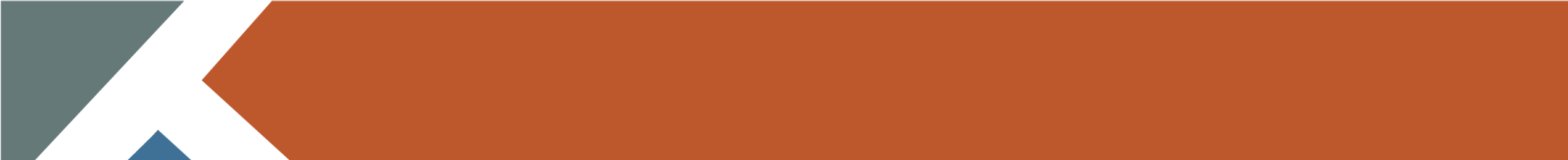 SoftStutterCivil DisturbanceRevise to include site specific protocol.Civil Disturbance is a disruption in the educational process due to unreasonable behavior, mass disobedience, or other inappropriate behaviors or actions stemming from a group of individuals that threatens the stability and operation of the school and/or the safety of the students/staff. This may include sit-ins, walk-outs, protests, etc.Coming from within school- follow SHELTER-IN-PLACE procedures.Disturbance outside school property-follow SHELTER-IN-PLACE procedures, depending on the situation.ADDITION STEPS/PROTOCOL:Cyber Security BreachRevise to include site specific protocolCompromised Network RemediationExplosionRevise to include site specific protocolIn the event of an explosion, there is often no time to assess the situation. In this situation follow the procedure for EVACUATION.INSIDE BUILDINGFallen Aircraft (Including Hot Air Balloons)Revise to include site specific protocol.A fallen aircraft includes planes, hang glider, hot air balloon, helicopter, etc. that has fallen out of the sky and has crashed on or near school property. All types of aircraft that use gas to power a motor or engine have a high risk of fire or explosion after a crash.In the event of a fallen aircraft, teachers/administrators should instruct students to implement SHELTER-IN- PLACE procedures.If a building is involved in a crash, all students/staff shall be EVACUATED.FireRevise to include site specific protocol.School fires are often more dangerous than they appear. Panic greatly complicates evacuation. Most school fires are set by vandals. Never assume that the fire has a single source or is minor. Cafeterias, laboratories, shops, storage rooms, and toilets are common areas for fires. To prepare, have your staff familiarize themselves with the locations and operation of fire extinguishers, fire pull stations, and hoses.All incidents of fire and fire drills should follow the EVACUATION protocol.If there is a fire external to the school, an evaluation will need to be made; SHELTER-IN-PLACE may need to occur (i.e., forest fire, brush fire).IT IS ILLEGAL TO CONDUCT SCHOOL WITH AN INOPERATIVE FIRE ALARM.EVACUATION – INTERNAL FIREHAZARDOUS MATERIAL RELEASERevise to include site specific protocolA hazardous material is any chemical compound or biological agent that has adverse effects to health and safety. This includes natural gases, propane, and like gases.A hazardous material release is a release of a chemical compound or biological agent that requires initiation of emergency protocol.Tear gas/pranks can be fatal to individuals with asthma. Evacuate and leave doors and windows open. The gas will dissipate in about 30 minutes. Overreaction tends to encourage tear gas pranks.All containers must be labeled as to their contents. No chemicals should be brought onto school property without prior authorization from the principal, and the Material Safety Data Sheet (MSDS) for the chemical should be forwarded to Maintenance & Operations or Risk Management.Proper chemical hazard signs should be displayed on outside of buildings that contain chemicals.If the boiler malfunctions or if a line leaks, there may be an irritating ammonia odor. Call Maintenance and Operations and evacuate away from the area. Open windows if necessary.INTERIOR hazardous material release: EVACUATE all students and staff.EXTERIOR hazardous material release- may need to SHELTER-IN-PLACE.Render First-Aid. Use the shower or eyewash, as needed, for 15 minutes to clean contaminated persons.Contain or neutralize the spill. Spills occur most often in science, art, and vocational shops. Certain chemicals, such as paint, can be cleaned up and put in a container.School Police:Notifies M&O and Risk ManagementLoss of Power or WaterRevise to include site specific protocol.If loss of power or water cannot be immediately restored and may negatively impact students, school may need to be dismissed.Loss of power or water should be phoned to District Maintenance and Operations at 	.Maintenance and Operations will assess the situation and advise the Superintendent or Chief Operations Officer and the site administrator with the estimate of when the utilities will be restored.The decision to close school or change hours of the school day is the responsibility of the Superintendent or designee. School principal will determine if a SHELTER-IN-PLACE is necessary.If the situation occurs after hours, the Maintenance and Operations Emergency Work Order Line should be phoned at 	.Medical EmergencyRevise to include site specific protocol.During a medical emergency, staff should remain calm and assess the situation, first making sure that it is safe to approach. The following dangers will require extra caution: live electrical wires, gas leaks, chemical spills, building damage, fire, smoke, traffic, or violence.General guidelines for responding to a medical emergency in schools may include, but are not limited to the following:Call Emergency Medical Services (EMS) and arrange for transportation of the ill or injured student, if necessary. *A responsible adult should stay with the injured/seriously ill student until emergency responders arrive.Send word to the person designated to handle medical emergencies (often the school nurse). This person will take charge of the emergency and provide instructions and first aid, as needed.Do NOT give medications unless there has been prior approval by the parent/guardian and according to an individualized emergency action or healthcare plan.Do NOT move a severely injured or ill student unless necessary for immediate safety.Notify the parent/guardian as soon as possible to determine the appropriate course of action.If the parent/guardian cannot be reached, notify a parent/guardian substitute and call either the physician or the hospital, designated on the Emergency Information Card, so that they will anticipate the arrival of the injured/ill student.Follow all other school/district regulations for medical emergencies that may exist.Call EMS if the child:Is unconscious, semi-conscious or unusually confusedIs not breathing or experiencing a blocked airwayIs having difficulty breathing, shortness of breath or is chokingHas no pulseHas bleeding that won’t stopIs coughing up or vomiting bloodHas a severe allergic reactionHas been poisonedHas a seizure for the first time (i.e., no known history), a seizure that lasts more than 5 minutes, or an atypical seizureHas injuries to the head, neck or backHas sudden, severe pain anywhere in the bodyHas a limb-threatening condition (e.g., amputations or other injuries that may leave the child permanently disabled unless he/she receives immediate care)Emergency Phone NumbersCopy and post this sheet near all phones and in each room. Schools should update this information at least annually, or as needed when there are changes in personnel or phone numbers.EMERGENCY PHONE NUMBER(S): 	**** or 911Name of Emergency Medical Service:		 Average emergency response time to your building/facility:		 Cross streets for your building/facility:	Be prepared to provide the following information when you dial 911 and stay on the line until the call is terminated by the answering party.Your name and phone numberSchool/facility name, phone number and addressNature of emergencyAddress and easy directions, including best entrance to useExact location of injured person (e.g., behind the gym parking lot)Type of injury/condition suspected (e.g., head or neck injury, shock, etc.)Help already given to victim (e.g., epinephrine, CPR, AED, etc.)Ways to find the entrance easily (someone standing out front, a flagpole, etc.)Other Important Phone Numbers:School Nurse  	 Responsible Administrator  	                                                                                                                              Poison Control 1-800-222-1222Emergency/Disease Reporting  		 Fire Department 911 or  	 Police 911 or  		 Hospital or Closest Medical Facility  	                                                                                                               County Family Services Division/Child Protective Services 1-855-333-7233Local Health Agency  	 Child Abuse Hotline 1-855-333-7233Rape Crisis Hotline  		 Domestic Violence Hotline  	                                                                                                                                Other		 Other  	 Missing Student:	Amber Alert™Revise to include site specific protocol.The AMBER Alert™ program is a voluntary partnership between law-enforcement agencies, broadcasters, transportation agencies, and the wireless industry, to activate an urgent bulletin in the most serious child- abduction cases. The goal of an AMBER Alert™ is to instantly galvanize the entire community to assist in the search for and safe recovery of the child.There are certain situations where it is of utmost concern to keep track of all students. This includes off-site field trips. Ensure that field trips sponsors have correct attendance lists and emergency contact information.Attendance must be taken at key intervals throughout the day to ensure all students are accounted for. These times include before the transportation leaves, when the transportation arrives on site, after entering the site, after boarding transportation at the end of the trip.As soon as it is determined that a student is missing, notify local law enforcement, or 911.Natural HazardsRevise to include site specific protocol.Hail    *    Tornado   *    Earthquake	* Lightning * Snow/Ice Storm * Wind/Sandstorm * FloodIn the event of a natural hazard, there is often no time to assess the situation. In this situation follow the procedure for SHELTER-IN-PLACE.There may be certain situations where an EVACUATION is the best response to prevent students and staff from being stranded on school grounds or placed in greater danger.Students should not be released if it is hazardous to do so.EarthquakeINSIDE BUILDINGFlood/SnowfallRevise to include site specific protocol.These natural disasters are usually SHELTER-IN-PLACE until parents can be notified. Although closing school may be appropriate, students should not be sent home if it is hazardous to do so.High Wind Events (Tornados, Windstorms)Revise to include site specific protocol.Tornadoes/strong winds travel in an erratic path 5 to 50 miles in length at 25 to 40 miles per hour. Since the danger is present outside, follow the procedure for SHELTER-IN-PLACE. Dangers are from wind, flying debris, and collapse of buildings, trees, etc.Special EventsRevise to include site specific protocol.Special events can include sporting events, graduations, dances, memorials, etc.On Campus Events:Announce evacuation routes/exits before event begins.Announce emergency or other reporting phone numbers to report problems or illegal activity at the venue).Work with local police and fire for traffic control and to determine fire code regulations.Off Campus Events:Become familiar with emergency evacuation routes at the facility/area you are visiting.Pre-identify a nearby facility where students can be taken in the event of an evacuation.Pre-identify alternative methods of transportation if the vehicles/buses used to arrive are not available to return from an event.Athletic Events:Provide the local emergency medical services division with site information (i.e., address, map, and emergency access points) for each district athletic facility.Post site information for each district athletic facility in an area accessible to event staff.Prepare public address announcements specific to a situation (i.e., weather, emergency, etc.) that provides direction for evacuating a district athletic facility - have announcements readily available for designated event staff.Provide event managers with contact information for local police and fire departments.Review district athletic facility site information and evacuation routes with event staff and security.Train event staff and security to work with local police and fire departments when an emergency arises and to assist with evacuations when necessary.Incorporate public address announcements at the beginning of each athletic event that provides direction for reporting an emergency, problem, or illegal activity at a district athletic facility.Transportation EmergenciesRevise to include site specific protocol.School Bus Transportation Emergencies may include but not limited to bus accident with other motor vehicle, bus accident with stationary object, medical emergency on board bus, discipline emergency on board bus, vehicle emergency requiring evacuation, vehicle emergency not requiring evacuation, and vehicle break down.Procedures for dealing with school bus emergencies:Vehicle trouble requiring evacuation:Driver contacts dispatch if time permits.Bus evacuates immediately to safe location if time does not permit to contact dispatch first.Contractor/dispatch contacts required assistance (e.g., police, medical, school).Contractor/dispatch notifies Student Transportation Services (STS.STS contacts required departments (e.g., Risk Management, Police); andSTS responds to scene to gather information to document incident.Vehicle trouble not requiring evacuation:Driver contacts dispatch.Contractor/dispatch contacts required assistance (e.g., police, medical, school).Contractor/dispatch notifies Student Transportation Services (STS).STS contacts required departments (e.g., Risk Management, Police); andSTS responds to scene to gather information to document incident.Passenger trouble requiring transportation personnel intervention:Driver contacts dispatch.Contractor/dispatch contacts required assistance (e.g., Police, medical, school).Contractor/dispatch notifies Student Transportation Services (STS).STS contacts required departments (e.g., Risk Management, Police); andSTS responds to scene to gather information to document incident.Passenger trouble requiring police intervention:Driver contacts dispatch.Contractor/dispatch contacts required assistance (e.g., Police, school).Contractor/dispatch notifies Student Transportation Services (STS).STS contacts required departments (e.g., Risk Management, Police); andSTS responds to scene to gather information to document incident.Passenger trouble requiring medical intervention:Driver contacts dispatch.Contractor/dispatch contacts required assistance (e.g., Medical, school).To save time, driver may transport to nearby school or fire station if in proximity and notify dispatch of location.Contractor/dispatch notifies Student Transportation Services (STS).STS contacts required departments (e.g., Risk Management, Police); andSTS responds to scene to gather information to document incident.Principal of the receiving school:Driver contacts dispatch.Contractor/dispatch contacts Principal/Administration.Principal/School Administration will contact parents and or send out message through district parent/guardian communication system.Additional Information:Student transportation is a privilege to students who are eligible for transportation, and students who do not obey the state and local regulations may have their transportation privileges revoked based on the local board policy.For further information on all transportation, regulations please see NMAC 6.41.4 Standards for Providing Transportation for Eligible Students.Media RelationsThough there are not many certainties in a school crisis, it is guaranteed that the media will be at the scene. Instead of being overwhelmed by the media, be prepared to follow district protocol, and refer all media inquiries to the district level PIO.District level PIO:  	The district level PIO is the designated representative to deal with the media and local first responder’s PIO.The PIO will lead efforts to inform the media on the situation as it develops.Important tips for schools when dealing with the media:Emphasize that only the designated representative will give information to the media. Every effort should be made to keep students away from media during the event.Designate a predetermined site for the media to assemble. If this site is not safe during the incident, the principal or Incident Commander should designate an alternate site.Be prepared to deal with media trying to get live coverage, pictures, and interviews. Direct them to the district level PIO.If the incident requires the presence of various government agencies, work collaboratively with all PIO representatives to share accurate information.Ensure all district personnel and other involved parties follow safety protocols, such as use of gloves, facial masks, and protective gear, if necessary.SITE SAFETY PLAN(INSERT SCHOOL NAME HERE)Section VI: RecoveryTable of ContentsIntroduction - Recovery	3Recovery Team	4Relocation/Reunification Plan	5Reunification Team	8Continuity of Operations Planning (COOP)	10Psychological and Emotional Recovery Procedures	12Checklist for Administrators Responding to a Tragedy in Person and Virtual Setting	13Recovery Team Summary Sheet	16Sample Letter to Send Home	17Identifying Students Who are At-Risk	25Teacher Guidelines for Discussion	27Suggestions for Classroom Activities After a Loss	28Introduction - RecoveryOur school site is committed to providing a healthy, safe, and secure environment for students and employees. The Site Safety Plan - RECOVERY section addresses the emotional and psychological needs of school staff and students once school has resumed after a crisis, emergency, terrorist, or disaster event has occurred.Resuming school activities as quickly as possible is important to promote the long-term welfare of children and their families. Teachers and other school staff play an integral role in helping their students. Teachers have usually spent the most time with their students and most likely know them the best. They are in a good position to provide early and ongoing recovery strategies.The goal of the RECOVERY section of the Site Safety Plan is to assist schools in coping with the aftermath of a crisis, emergency, terrorist, or disaster event.Our school site recognizes that each school community has unique needs and resources, which must be addressed to enhance the Site Safety Plan. The Site Safety Plan – RECOVERY section will be reviewed and updated annually by school staff.Recovery TeamIdentify those individuals who will be involved in the school Recovery Team, which should include district- and school-level personnel and other community stakeholders who have an expertise in or desire to help with recovery operations, such as mental health recovery for staff and students; physical recovery, such as site safety and security; and operational recovery, such as electronic systems, payroll, and staffing. The make-up of your Recovery Team will be dependent upon the capacity and characteristics of your school, district, and surrounding community.Make sure to update this roster every time there is a change in personnel that affects the membership of the Recovery Team.Updated on:  	Relocation/Reunification PlanRevise to reflect site specific protocol.It is the responsibility of the school and district to maintain a chain of custody for every student. A pre- determined relocation/reunification plan in cases of crisis ensures the process will not further complicate what is probably already a chaotic, anxiety-filled scene. Schools should share their reunification plan with families, so they know what to expect. It is important to note that this plan may be adjusted as needed depending on the circumstances.When to Initiate the Relocation/Reunification PlanThe plan may be initiated during abnormal incidents at or near the school, including but not limited to:Severe weatherHazmat incidentUrgent health threatBomb threatPower outageCriminal activity in the areaActive violence at the schoolSudden school closure due to health threatInitiating the Relocation/Reunification PlanIn most cases school and district leaders, determine whether to evacuate/relocate students and staff. In the case of an active shooter, students and staff should immediately evacuate and run from danger when possible.Students and staff may first evacuate/relocate to another part of campus or nearby location before being moved to a relocation/reunification site. Teachers, staff, and police escort students to the relocation site.Teachers need to make sure they have their class rosters with them in a “Go Kit” so they can take roll and report any missing students to a designated administrator who will contact Police who will assist in tracking down missing students.Index/reunification cards will be included in Teacher “Go Kit.”If the relocation/reunification site is within walking distance, teachers, and staff escort students to the site.If the relocation/reunification site is not within walking distance, Transportation will be notified, and students will be transported by bus from the initial evacuation location, accompanied by teachers, staff, and police.Communications will notify families about any type of evacuation and the location of the staging area using School Messenger phone calls and emails, social media, school and district websites, and the media.Establish a media staging area. Communications will periodically update media.Dispatch a response team to the reunification site and set up a parent check-in location. Public safety and mental health personnel should be on hand as well.Deliver students to a reunification site and stage them designated area (if possible, keep students inside and parents outside until all processes are organized to reunify).Once students are on site, Communications notifies parents of the reunification site and moves the media staging area near the reunification site.“Greeters” direct families to a parent check-in location and help them understand the process.Parents show ID and fill out an index card that includes:Student NameStudent GradeTeacher’s NameStudent’s Cell Phone NumberName and Relationship of Person Picking Up Student(It is suggested that schools have parents fill out the designated reunification card, so they don’t have to rely on cell service to retrieve student information. Also, it helps streamline the process.)Identified district or school staff research emergency contact information for release of student.“Reunifiers”/Runners recover students from the student staging area and deliver them to parents/guardians.Direct reunited students and parents/guardians from the site to keep the process flowing.When a parent can’t immediately go to the reunification site, students will only be released to individuals previously identified as a student’s emergency contact. Otherwise, the school will hold students until parents can pick up their students.OTHER PROTOCOL:  	Relocation/Reunification Planning and Training with School Police/Local Emergency RespondersASSURANCE: All school staff have been informed of the Relocation/Reunification Plan.Reunification TeamIdentify those individuals who will be involved in the school Reunification Team, which should include district- and school-level personnel and other community stakeholders who have an expertise in or desire to help with reunification operations, which are conducted at an off-site location after a re-location. The make-up of your Reunification Team will be dependent upon the capacity and characteristics of your school, district and surrounding community, rolls include the following: IC, PIO, liaison officer, social media coordinator, safety officer, greeters, checkers, runners, crisis counselors, entertainment coordinator, scribe, gatherer, and finance.Make sure to update this roster every time there is a change in personnel that affects the membership of the Reunification Team.Updated on:  	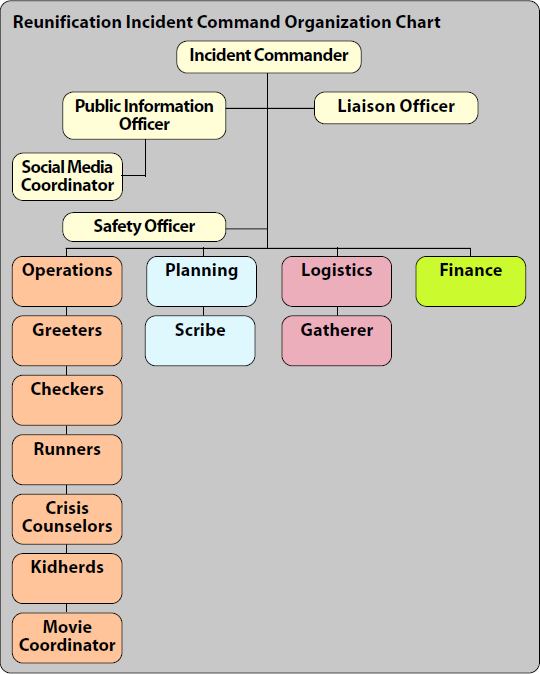 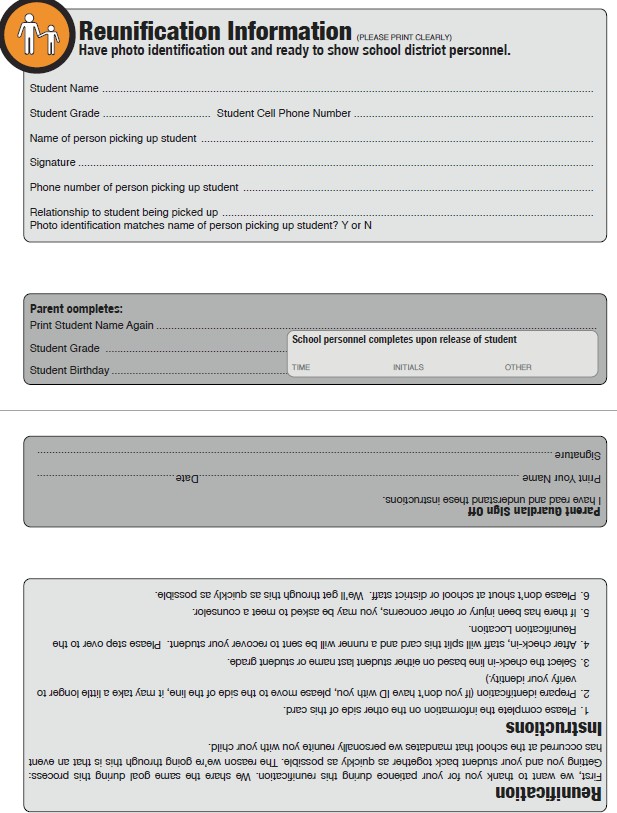 Continuity of Operations Planning (COOP)(Revise to reflect site specific protocols.)The overall purpose of continuity planning is to ensure the continuity of essential functions under all conditions. The current changing threat environment and recent school emergencies, including acts of nature, accidents, technological emergencies, and terrorist-related incidents, have increased the need for viable continuity capabilities and plans that enable schools to continue their essential functions in an all-hazards environment and across a spectrum of emergencies. Because Continuity of Operations Plans (COOP) are activated only when a major emergency shuts down a school for a length of time, districts are often involved in each school’s plan.District/School COOP Planning/Procedures/ResourcesProvide written summary of COOP that addresses continuity of essential school functions following a school closure or crisis.Psychological and Emotional Recovery ProceduresRevise to include site specific protocol.HOW TO NOTIFY(Death, Serious Injury, Crisis, Terrorism, or Disaster Event)OBTAIN 100% CONFIRMATION OF ALL INFORMATION BEFORE NOTIFYING STUDENTS AND STAFF.NEVER USE THE PUBLIC ADDRESS SYSTEM (intercom) TO NOTIFY STUDENTS OR STAFF OF A DEATH or SERIOUS INJURY.A school announcement of the death of a student or staff that affects a school community is critical and needs to be done as soon as possible, to reduce distress caused by rumors and misinformation. A staff person should be designated as the single school spokesperson. If during school hours, a written statement for staff should be used to disseminate information on the death or crisis. Staff is expected to notify their students at a time determined by the Incident Commander, only sharing information that has been verified by the RECOVERY Team. It is not uncommon that a highly impacted Staff member may need assistance with the notification.Informing the staff first will give the opportunity for questions and acknowledge their grief and loss. It also gives the staff the opportunity to prepare how to respond to their students and follow the guidelines on student notification.Guidelines for student notification include:The announcement should only include accurate information that has been verified and released by the family or the authorities to help control rumors. We will no longer include the cause of death in any announcements or correspondence. The name of the student will only be released internally to staff and students after a good faith effort has been made to reach the family for permission. The cause of death and student name will never be released in any correspondence to the community.The students need to get the same information at the same time (e.g., homeroom, first period class, or in small groups) from someone they know (if possible).The announcement should be appropriate to grade level of the students, especially in primary and middle schools.Never use public address systems or school assemblies to announce a death.NEVER notify anyone of a death or tragedy without including information on mental health support services and how to access them.A prepared statement for parents/guardians is very important. A letter should be sent home to notify their parents/guardians about the tragedy and what services are being offered to students. Provide parents/ guardians with helpful ways to support students, including signs and symptoms of normal reactions to trauma, other preventive information, and a list of local resources.Checklist for Administrators Responding to a Tragedy in Person and Virtual SettingWhen a principal learns of a tragedy (student or staff death, suicide, serious injury, etc.) that may impact their school (small groups, large groups, grade levels, entire school, or staff), follow the steps below.Principal immediately alerts (1) 	, (2) 	and (3) the Crisis Resource Counselor.The above people will help the principal verify the information and determine if the name of the decedent can be shared with students and staff. Sometimes an ongoing police investigation may surpass the school’s need to know.If the name can be released, strive to get parent permission to release it to staff and students. Principal may release the name after a good faith effort has been made to make a connection with the parent. We do not release the cause of death in any event. If both parents do not agree to release the name, then principal cannot release it.Principal must wait for approval from the Associate Superintendent and the Crisis Counselor to notify anyone.Principal consults the school’s Site Safety Plan.Consider need for substitutes for any staff that may need to go home or stay home from work due to impact of event.Take time to assess your own stress reaction to the event.Meet with your Recovery Team to plan and choose appropriate Level of Recovery Staffing. Contact the Crisis Counselor for consultation.The Crisis Counselor can arrange Employee Assistance Program services through 	for staff, if needed.Make arrangements for staff and student safe rooms (consult your school’s RECOVERY Plan). A student safe room is staffed by two or more trained interventionists who will provide psychological first aid. Provide markers, pens, paper, tissue, water, and healthy snacks in safe rooms.Provide copies of the RECOVERY Plan to volunteers.Notify other schools of surviving siblings (speak directly to a counselor or administrator).Print decedent’s schedule and contact info, then withdraw with appropriate code on the same day.If possible, please provide water and healthy food/lunch.Plan staff and student notifications.NEVER use the PA/intercom for notifications.Always notify staff first, before school by phone or at staff meeting. Tell those closest to the deceased in private, prior to group notifications. In a virtual learning setting, this can be done through a phone call before the All-Staff Virtual Meeting on Google Meet. Keep in mind you don’t know how this may or may not impact staff and students, so language is very important. If a suicide, please state a student/staff person died by suicide rather than committed suicide.Students are typically notified by their teacher reading a developmentally age appropriate, written prepared script.The Recovery Team members can help write the script. A Sample Death Notification is in the Site Safety Plan. You can include the name of the student in the death notification.The death notification can be done through Advisory period or another morning class. The goal is to provide the same information to all students at the same time.When you notify families/school community, use the standard template letter, which is in the Site Safety Plan. Never include the decedent’s name or cause of death in the letter.If needed, use the sample written statement for reception/clerical staff found in the Site Safety Plan.Principal gets ALL communications (classroom scripts, backpack letters, School Messenger, School Loop, email, etc.) approved by Recovery Team.Required Before School in Person/Virtual Staff MeetingA Recovery Team member will join the staff meeting to provide extra support, if needed.Keep the meeting brief but answer all questions. Discuss verified information and active rumors. See Sample Meeting Agenda in the Site Safety Plan for more details.Distribute written statements for notification and information on stress reactions (adults and students) either in person or via school email.Ask teachers if they need a Recovery Team member or school counselor to join the class to either read the death notification statement for them, or just provide support by monitoring students who may be struggling with the news.Inform staff where EAP and student safe rooms will be located, during in person learning. Determine the process of how staff can access EAP if the staff member is assigned a group of students.Ask teachers to help identify students who may need further intervention. The student names can be provided to the school counselor. During virtual learning, Recovery Team members can call and contact each student to provide Psychological First Aid, or additional support.The Recovery Team member in the meeting will provide self-care information and encourage staff to acknowledge and address their own needs.Delay quizzes/tests. Tests are inaccurate during intense stress and may increase distress; similarly, impacted staff may be unable to focus on objective scoring.Identify one school liaison to communicate and centralize any plans for fundraising, providing meals for the family, etc. If providing meals, fundraising etc., keep in mind this should be a consideration for all families, regardless of the circumstances surrounding the death. (suicide, gang related, crime related, etc.)Follow established student check-out procedures during in person learning. Students who are distraught enough to leave school should not be driving.During the in-Person Learning School DayCarefully plan how and when to remove student’s possessions outside the regular school day. The parent/guardian should be accompanied.If incident took place in a classroom, remove all students until the scene is cleaned and restored by M and O or a Biohazard Team. Make appropriate arrangements for subsequent classes.Required After School in Person/Virtual MeetingReview the Sample After School Staff Meeting Agenda found in the Site Safety Plan.Review the day’s activities.Provide any information from the family about funeral services, etc.Encourage staff to acknowledge and address their own needs. Provide the EAP brochure.Present plan for the week (RECOVERY resources, what activities will resume when).Be aware of any staff member who is unable to drive home during in person learning.Things to ConsiderBe cautious with memorials (you are setting a precedent for all future deaths). What you do for one student you must consider doing for all regardless of the circumstances surrounding the death. For example, if suicide or gang related activity, carefully consider any plans for commemoration.Coordinate ALL school-sponsored memorializing and honoring; consult Associate Superintendent BEFORE authorizing.If it is an injury, consider sending a representative from the school to the hospital to offer support to the family.Be mindful of anniversaries, holidays, birthdays, and unrelated crises; these may trigger grief reactions in students and/or staff.Recovery Team Summary SheetComplete After All Recovery Interventions ConcludeSchool 		Loc#		 Incident Date 	Team Lead(s)  		Type of Incident  		                                                                                                                                                        How was the information verified?  		 Date/Time of RECOVERY Team Planning Meeting  	RECOVERY Staffing Level Employed (mark only one)Recovery activities were unnecessary (provide explanation in “Additional Notes” below)I  School Site Recovery Team.	How many?  	II Site Team + Outside volunteers.	How many?  	RECOVERY Team Activities (mark all completed)Staff meeting before school (attach agenda, scripts, handouts)Staff meeting after school (attach agenda, scripts, handouts)Letter/email/ auto call to families (attach copies)Materials to parents (attach copies)Statement released to media (attach documentation)Other:  	Other:  	Approx #: 	Classroom visitsStudent ContactsStaff ContactsParent/Guardian ContactsAdditional Notes:  	Attach Documentation (exclude identifying information, i.e., student/staff names and ID#’s)Written statements/notificationsHandouts to staff and/or familiesMeeting agendasCopies/transcripts of school automated system or other mass communicationsOtherSample Letter to Send HomeDateDear (School Name) Community:It is with a heavy heart that I write to tell you about a sad event affecting our school community. One of our (students OR staff members) has died (if appropriate, you may add “unexpectedly.”)Choose one:We will share this information with your student tomorrow, (date) at school. Extra staff, counselors, teachers, and other support staff are available to students, teachers, and parents. Please contact the school if you have any questions or concerns.We shared this information with your student today, (date), at school. Extra staff, counselors, teachers, and other support staff are available to students, teachers, and parents. Please contact the school if you have any questions or concerns.As a parent or guardian, you may want to talk to your student about death because it impacts each person in different ways. How students react depends on their age, their prior experience with death, and the relationship they had with the person who died.Your student may exhibit any of the following normal responses:Appear unaffectedAsk questions about the death repeatedly (if applicable)Be angry or aggressiveBe withdrawn or moodyBe sad or depressedBecome afraidHave difficulty sleeping or eatingOne of the most helpful things you can do for your student is to listen. If they want to talk, answer questions simply, honestly and be prepared to answer the same questions repeatedly. If you need to talk with someone outside school hours, please contact the New Mexico Crisis and Access Line anytime at 1-855-662-7474.Our thoughts are with the family of (the student who died, the staff member who died, etc.). DO NOT PUT NAME OF DECEASED.Respectfully, PrincipalTips for Letters Home:Need translations? Call  	                                 DO NOT use namesSample Scripts for Teachers to Read to Students in the Classroom(These scripts have been approved)K-2 EXAMPLE“I am sad to tell you about the death one of our students from xxxxxx Elementary.The student who died yesterday was in 4th grade. His/Her name was XXX . Some of you may not have known the student, and that’s okay. Some of the other kids and teachers in our school might be sad today. If you are upset today and need to talk to someone, please ask your teacher for a pass to go to room xxxx. We will have some extra people helping on our campus today and tomorrow.”3-5 EXAMPLE“I am sad to tell you about the death of one of our students from xxxxxx Elementary.The student who died yesterday was in 4th grade and we’ve already spoken with everyone in that class. His/Her name was XXX.Each of you will have different reactions. Some of you will want to talk about it, and some of you will not, and either is okay. If you are upset today and need to talk to someone, please ask your teacher for a pass to go to room xxxx. We will be sending a letter home to your families this afternoon in your back packs. We will have extra people here on our campus today and tomorrow to support all of us.”Middle School EXAMPLE“I am sad to tell you about the death of one of our students from xxxxxx Middle School.The student who died yesterday was in 7th grade. His/Her name was XXX. Each of you will have different reactions to this, and that’s OK. If you are upset today and need to talk to someone, please ask your teacher for a pass to come to room xxxx. We will be sending a letter home with you afternoon; please be sure to share it with your family. We will have extra people here on our campus today and tomorrow to support all of us.Please take good care of yourself and reach out to any of your friends who may be struggling. If anyone needs help, or is worried about a friend, please let the counseling office know.”High School EXAMPLE“I need to share some sad news with you; one of our xxxxxx High School students has died. His/Her name wasXXX. Out of respect for the family, and everyone here at school, please don’t participate in spreading rumors. The student who died yesterday was a Junior and we’ve already spoken with as many of their classmates and friends as we could. It’s OK if you didn’t know them, but please be extra patient and kind with everyone around you since they may be impacted by this. Everyone has different reactions when something like this happens, and that’s also OK. If you are upset today and need to talk to someone, please ask your teacher for a pass to go to room xxxx. We will be sending a letter home with you this afternoon; please share it with your family. We will have extra people here on our campus today and tomorrow to support all of us. Take extra good care of yourself and reach out to any of your friends who may be struggling. If anyone needs help, or is worried about a friend, please let the counseling office know.”Sample Script for Staff Answering Front Office Phones<<After using your regular phone greeting, and the caller has asked about the death or tragedy>>I am sorry, we cannot release any information about individual students (or staff) at this time, because (there is an active investigation going on OR out of respect for the family).As always, extra support is present on campus for students and staff whenever there has been a tragedy that affects our school.Tips for Scripts:Developmentally appropriate language Accurate informationFollow HIPPA and FERPANever shutdown students or staff who want to talk about suicide or rumors of suicideSample Agenda for Meeting (Crisis Management Briefing) to Notify Staff of a Death or Tragedy(Usually before school, or lunchtime, prep, recess)Important Note: Staff who are more impacted than others should be notified individually, or in a small group, before the large group.Principal (or designee)Thank staff for coming to meeting with this very late / early notice.If it is a staff death: Some of you may have already heard our very sad news, but I wanted to be able to tell you all, in person, that we have lost a staff member. NAME was a (role) here for (number of years). They died (date). (If the death is under investigation, you may say so). The official cause of death as not been released and will not be for quite some time (this is standard, since Office of Medical Investigator reports take time). Out of respect for the family, we are not able to release any details. If students tell you that they heard it was (suicide, medical related, etc.) you do not need to shy away from their questions. You can let students know that you have heard that rumor as well, but that a cause of death has not been officially released. The main thing to remember is to not shame them for asking questions. Try to turn it in to a conversation on how to support one another after a loss, and make sure students know where to go for help.If it is a student death: Some of you may have already heard our very sad news, but I wanted to be able to tell you all, in person, that we have lost a student. NAME was in XX grade. They died (date). Out of respect for the family, we’re not able to release any details. If students tell you that they heard it was (suicide, medical related, etc.) you don’t need to shy away from their questions. You can let students know that you have heard that rumor as well, but that a cause of death has not been officially released. The main thing to remember is to not shame them for asking questions. Try to turn it in to a conversation on how to support one another after a loss, and make sure students know where to go for help.Let staff know you will be in contact with the family to ask about memorial services, and that you will inform staff of service details if the family opens it up to the public.Introduce members of Recovery Team, and which school they are from.Let staff know 	is available throughout the day in rooms XXXX for students who are struggling and need to speak to someone (safe rooms, per your site safety plan, section 5, recovery). All students need passes.Let staff know EAP is available (if this has been arranged) for them in room XXXX (staff safe room, per site safety plan)Remind staff to delay testing and big projects so that work is assessed, rather than the impact of emotional states.We will a brief, mandatory staff meeting this afternoon in (room #) at (time). (Afternoon meetings are best practice and in your Site Safety Plan. They serve as an opportunity for you, as a leader of your staff, to improve morale and let recovery team members determine if anyone is having a severe stress reaction and may be unsafe to drive home).Recovery Team member (usually a counselor)Thank the principal, express sadness about the loss to the school and community.Please keep a close eye on students today. If you are worried about a student, encourage them to go to the student safe room (room #). There is also a safe room for staff in (room number).If student (or a staff member) does not want to come, but you would like someone to check on them, give their name 	for follow-up.Please take the handouts. Even if you do not need them, a colleague or student may need them later. Use them for yourself or give them to someone. Take a picture of handouts so you always have resources on hand to help others.Keep a watchful eye on your colleagues. Only you know what each-other’s “normal” behavior is. Check in on one another, offer support, and reach out when you need support.Be gentle and kind with yourselves. This is hard stuff and lots of extra stress.Sample Agenda for After School Staff Meeting (Rest, Information and Transition) When Staff Have Already Been NotifiedRest (5-10 minutes)Water and healthy snacks, whenever possible.Information: Principal (5-10 minutes)Please help yourself to water and refreshments.Principal talk to staff about the good things they observed among staff members today.Proud of staff. Name names. Who did you observe doing something extraordinary? Take this time to notice and praise your staff.Thank them for their professionalism and for being our eyes and ears for the kids that needed, and will continue to need, help.(Number) students were seen by 	today. Please continue to refer students who appear to be having a difficult time to room xxxx with a hall pass. We expect things will be quieter tomorrow.I will continue to update you with information as I am permitted to release it. I will share information with you either at a staff meeting or in email sent at (give specific time) each day.If the funeral arrangements are public, I will get the information to you (how? when?).Transition: Recovery Team (10-15 minutes)Stress is a normal/common reaction to an abnormal event.If stress does not lessen over time, please consider getting some help. Refer EAP handouts.Take care of yourselves and each other. You know what each other’s “normal” is, we do not. If you observe a colleague, who appears to be struggling you might encourage them to call EAP.Eat nutritious foods. Do the things you usually do to relax. This is not the time to change up your relaxation routine. For example, if you usually unwind with one glass of wine, this would not be the time to try 5 glasses. As you may already know, alcohol is a depressant.Keep rested. Moderate your caffeine intake. Stay on your regular schedules.Those of us from the Recovery Team will be the last to leave this meeting. Please stay if you need to.MEDIA – If there is media involvement or presence, remind staff they are not to talk with media during their duty day. Remind staff that although they can do what they want on their own time, it is usually not a good idea to comment on something that is highly emotional and people often will later regret how they expressed themselves or the words they use when discussing a tragedy. Report any media on campus during the school day to the front office immediately.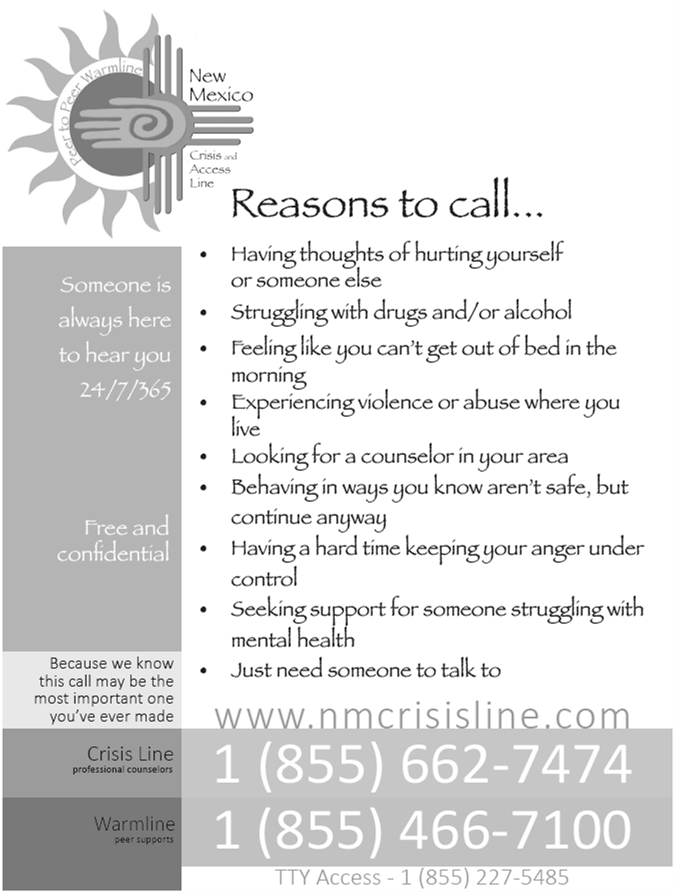 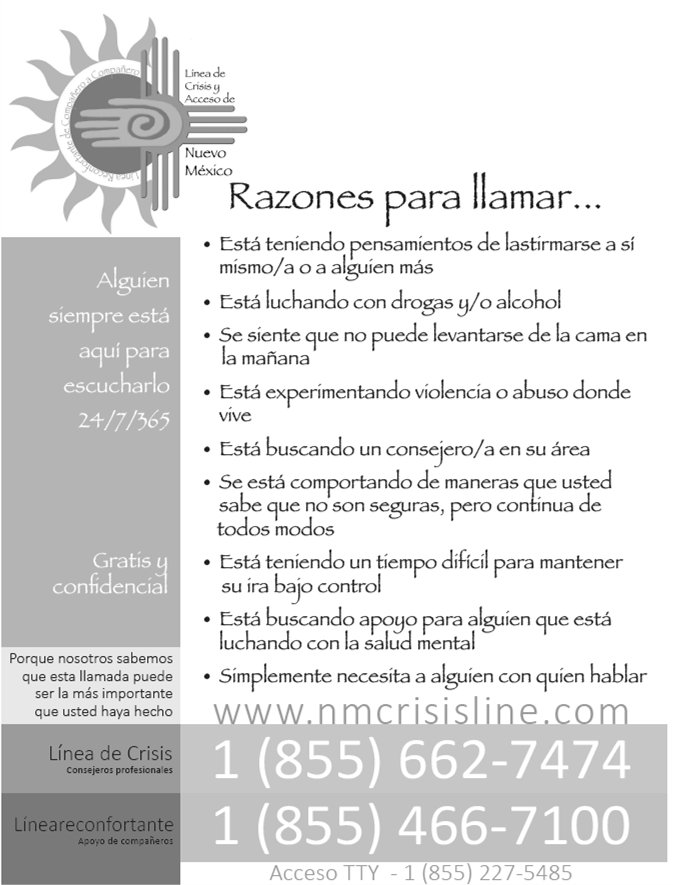 Identifying Students Who are At-RiskWhen Death Impacts Your School: A Guide for School Administrators - The Dougy CenterAny student can potentially be at-risk after a death. Communicate with your faculty about observing, listening to, and attending to the needs of grieving students. They can help identify those who need a little extra support.Certain students you may want to pay attention to include those who are:Directly impacted by the crisis.Not directly impacted by the current crisis but handling a recent tragedy in their own life.Undergoing the stress of accumulated losses (e.g., deaths, divorces, moves, parental unemployment, etc.).Receiving support for special needs.Dealing with other mental health issues (e.g., depression, eating disorders, behavioral problems, etc.)At-risk behaviors associated with grief may include:AggressivenessTruancy or increased absencesDefiance, non-compliant behaviorLack of follow through on assignmentsFalling or failing gradesDepressionSuicidal threats or behaviorIncrease in drug or alcohol use or risk-taking behaviorsInappropriate sexual behavior/acting outStealing, shopliftingStudents who engage in at-risk behavior should be monitored. If the behavior is frequent, and continues over time, or if it is dangerous, refer the student to a counselor for additional support.Things TO DO When Talking to Students About DeathShare accurate, confirmed information regarding the situation.Let your genuine concern and sharing show.Discuss, acknowledge, and validate their feelings, ideas, and values.Explain individual differences in grieving.Give permission for crying and other non-destructive expressions of emotion.Listen. What are they asking for?Use vocabulary and concepts appropriate for the student’s age.Expect questions to be repeated.Encourage them to be patient with themselves and each other.Explore that guilt is common but not rational.Be honest and speak clearly.Allow them to talk about their special memories of the lost student.Reassure students that the death does not mean that they or someone else will also die.Things NOT TO DO When Talking to Students About DeathDo not force any student to take part in discussion or activities.Do not avoid students because of your own discomfort.Do not avoid mentioning the name of the deceased.Do not interrupt if possible. If the session is too long, set a time to return.Do not tell them how to feel or how they should feel.Do not say that you know how they feel.Do not try to find something positive about the death.Do not give abstract or fantasy answers. They create fear and confusion.Do not moralize or be judgmental.Do not use religion for explanations.Do not romanticize, sensationalize, or idealize.Do not be graphic or detailed about the incident.Teacher Guidelines for DiscussionTelling students about a crisis is always difficult. Teachers and other professionals can help students feel safe and supported when they need to express their thoughts and emotions. The following guidelines may make the experience easier.Share accurate, confirmed information regarding the situation and dispel rumors.Leave out graphic details.Avoid romanticizing, sensationalizing, or idealizing.Accept all students’ religious explanations, but don’t offer your own.Use vocabulary and concepts that are appropriate for the students’ age.Let your genuine concern and caring show.Share your feelings honestly, but don’t assume that you know how another is feeling.Stress the importance of confidentiality and respect for other student’s expressions of emotion.Give permission for students to be present without participating in discussion or activities.Accept and respect students’ feelings. Feelings of guilt, anger, fear, sadness, etc. may surface.Accept a wide range of reactions, from crying to a lack of emotion. (Because of nervousness, some students may laugh or act out.)Be patient with students and yourself as all concerned may need to be repetitive in questions, concerns, expressions of thoughts and feelings.Encourage students to be patient with themselves and each other.Give permission for crying and other non-destructive expressions of emotion.Be available to listen and hear what the students are saying but avoid giving advice or investigating.Give your undivided attention to students, especially those that talk to you individually.Answer questions in a concrete manner to avoid fear and confusion.Avoid the temptation to turn the discussion into a “teachable moment.” Don’t try to find something positive about the event, moralize or be judgmental.Find a balance between processing the event and returning to conducting school.Maintain routine but modify expectations.Take very good care of yourself.Suggestions for Classroom Activities After a LossDraw pictures.Make a “quilt” of pictures to display in classroom or hall.Create a class banner.Make cards.Place a collection box in the class for notes to the family.Design a yearbook page commemorating the deceased. (Be sure to recognize other deaths equally.)Take up a collection for flowers or for the family. (This should be centrally organized within the school.)Brainstorm activities that encourage mutual support.Read books or stories related to loss, together or individually.Write letters to the deceased; include positive things they wish they could have said.Discuss normal reactions, ways of coping with depression and self-care.Keep journal of events and reactions. (Especially good activity for older students)Discuss and prepare children for funeral. (What to expect, people’s reactions, what to do, what to say).Start a new school organization such as SADD (Student Against Drunk Driving) if student was killed in an alcohol related accident.Direct energy toward creative pursuits, physical exercise, or verbal expression.TITLENAMEPHONE #EMAILTITLENAMEPHONE #EMAILPrincipal-RequiredSpecial Education Staff Member-Required*School Nurse-Recommended*School Counselor-Recommended****District/Charter Name:School Name:Print Name of Principal/Administrator:Principal/Administrator Signature:District/Charter Name:School Name:Print Name of Principal/Administrator:Principal/Administrator Signature:District/Charter Name:School Name:Print Name of Principal/Administrator:Principal/Administrator Signature:District/Charter Name:School Name:Print Name of Principal/Administrator:Principal/Administrator Signature:Invitation Date:AgencyNameTitleDistrict/Charter Name:School Name:Print Name of Principal/Administrator:Principal/Administrator Signature:District/Charter Name:School Name:Print Name of Principal/Administrator:Principal/Administrator Signature:District/Charter Name:School Name:Print Name of Principal/Administrator:Principal/Administrator Signature:Agency (Required- Fire Dept., Law Enforcement, EmergencyManager)NameTitleDateName of School Based/Local HealthCentersAddressPhone #Services ProvidedResponsible Party KeyResponsible Party KeyOutbreak Response Team:School Administration, School Nurses, County Environmental Services & Public HealthSchool NurseOutbreak Response Team:School Administration, School Nurses, County Environmental Services & Public HealthSchool AdministrationPublic HealthSchool MaintenanceLevel 1: Daily OperationsPreventive MeasuresLevel 2: SuspectedGI Cluster/ConcernLevel 3: OutbreakRegular surveillance of baseline clusters of cases, and absenteeism.School District Director of Nursing will notify the School Response Team of the suspected outbreak.The school community will be notified of the outbreak, and non-essential after- school events will be rescheduled.Follow-up with routine vomiting and diarrheal illness reports to ensure appropriate person(s) is/are notified and clean-up procedure is followed.Complete daily NM DOH Line List. School Director of Nursing will fax the line list to Environmental Health Department and New Mexico Department of Health.Complete daily NM DOH Line List. Director of Nursing will fax the line list to Environmental Health Department and New Mexico Department of Health.Send children home promptly with nausea/vomiting/diarrhea (n/v/d).Send children and staff home promptly with n/v/d.Send children and staff home promptly with n/v/d.Isolate ill children from the rest of nurses’ office visitors.Personal Protective Equipment for Nurses.PPE (facemasks and gloves) for kitchen personnel when out of kitchen area.Utilize District specified cleaners but switch to an EPA Certified Norovirus Disinfectant or Chlorine bleach upon notification of an issue.Utilize EPA Certified Norovirus Disinfectant or Chlorine bleach for disinfecting activities.Increase frequency of cleanings in high- contact areas like doorknobs, light switches, handles, etc.Utilize EPA Certified Norovirus Disinfectant or Chlorine bleach for disinfecting activities.Collect specimensCollect specimensRoutine cleaning of all kitchen and bathroom surfaces.Switch all QUAT products to chlorine bleach solutions. Air dry surfaces, or rinse all surfaces intended for food or mouth contact with plain water before use.Kitchen and dining facilities will switch all service items (spoons, forks, knives, plates, cups, trays) to disposable.Switch all QUAT products to chlorine bleach solutions.Continue to use disposable service items.Clean and sanitize all items including dining carts each time with a 1,000 PPM bleach solution before they return to the kitchen.Clean and sanitize kitchen area and restrict access in/out of the kitchen-to- kitchen service personnel ONLY.Conduct annual Norovirus trainings with nurses and health assistants.Identify and notify possible high-risk individuals in the community.Designate a food service personnel only bathroom (if possible)Host annual hand washing education workshops for facility staff, teachers, and students.Implement double hand washing procedure.Employ diarrheal and vomiting clean-up protocol for all reported instances.Employ diarrheal and vomiting clean-up for all reported instances.Employ diarrheal and vomiting clean-up protocol for all reported instances.The school health office might require more frequent cleanings due to a high volume of ill individuals.Assure food handlers who are ill with GI symptoms are sent home and stay home for 48-72 hours after symptoms resolve.Assure food handlers who are ill with GI symptoms are sent home and stay home for 48-72 hours after symptoms resolve.Assure food handlers who are ill with GI symptoms are sent home and stay home for 48-72 hours after symptoms resolve.If carpeting or upholstery was contaminated use absorbent to isolate the bodily fluid and then employ the cleanup protocol to sanitize the area.If carpeting or upholstery was contaminated use absorbent to isolate the bodily fluid and then employ the cleanup protocol to sanitize the area.If carpeting or upholstery was contaminated use absorbent to isolate the bodily fluid and then employ the cleanup protocol to sanitize the area.Increase frequency of cleanings in high- contact areas like doorknobs, light switches, handles, etc.Contract with outside provider to address detailed cleaning if a larger area was impacted.Perform site visits to ensure adequate supplies on-site and utilization of cleaning protocols.Perform site visits to ensure adequate supplies on-site and utilization of cleaning protocols.Perform site visits to ensure adequate supplies on-site and utilization of cleaning protocols.An un-alarming notification to school Principal about the concerns, but do not seek public notification.An un-alarming notification to teachers, coaches, etc. to encourage cleanings and vigilance for ill individuals.Pre-approved letter to be sent home to all students, including cleaning and precautionary measures.Host a staff meeting, or post to Blackboard, to answer questions and increase understanding.Inform PIO about the issue.Inform District PIO about the issue, state that it is being monitoring and school/district are responding but are not yet calling it an outbreak.Inform District PIO about the issue, state that it is being monitoring and are responding but are not yet calling it an outbreak.Name of School Based/Local Behavioral or Mental Health CentersAddressPhone #Services ProvidedName of Mental Health Centers/ResourcesAddressPhone #Services ProvidedNameTitle/Department/SchoolPhone # and e-mailEx. Jane DoeSuicide Intervention Coordinator- District Healthy Schools Office505-222-2222Jane.Doe@schooldistrict.orgName of Gatekeeper TrainingDateof TrainingTrainer Name/OrganizationFrequency of TrainingCriterionYesNoNotedN/AFurther StudyCommentsBUILDING ACCESSBUILDING ACCESSBUILDING ACCESSBUILDING ACCESSBUILDING ACCESSBUILDING ACCESSBUILDING ACCESS1. There is a policy, system, and practice for ensuring secure entry/exit.2. There is a single point of public entry/exit to each building.3. Designated points of entry are monitored to control building access.4. School staff monitors all entrances and exits during arrival and departure of students.5. Main entrance is observable from main office.6. Students have written permission to leave school grounds.7. Signs are visibly posted listing items not allowed in the school e.g., weapons, drugs.8. Staff have written procedures to guide access to the building before and after school hours.9. Staff members present in the building after school hours are required to sign in and out.Comments:Comments:Comments:Comments:Comments:Comments:Comments:KEYS & IDENTIFICATIONKEYS & IDENTIFICATIONKEYS & IDENTIFICATIONKEYS & IDENTIFICATIONKEYS & IDENTIFICATIONKEYS & IDENTIFICATIONKEYS & IDENTIFICATION1. There is a master key control system to monitor keys, entry cards, and their duplicates.2. Keys and entry cards are audited annually.CriterionYesNoNotedN/AFurther StudyComments3. The school has a Knox box or other system to provide quick access to keys by law enforcement and fire department.4. All staff members are required to wear photo ID.5. Staff members are required to turn in photo IDs, keys, and entry cards upon termination of employment.Comments:Comments:Comments:Comments:Comments:Comments:Comments:VISITOR PROCEDURESVISITOR PROCEDURESVISITOR PROCEDURESVISITOR PROCEDURESVISITOR PROCEDURESVISITOR PROCEDURESVISITOR PROCEDURES1. Policy/Procedures signs are posted at all entrances.2. Visitors are required to:a.	Show picture ID and wear visible Identification.b.	Sign in AND out3. Sign-in stations/ desks are identified, staffed, and properly equipped (e.g., phone, radio, etc.).4. Supply of visitor IDs are out of reach of visitors.5. Visitors are escorted, when deemed necessary, within the school.6. Contractors and vendors are required to check-in AND out and display visible identification.Comments:Comments:Comments:Comments:Comments:Comments:Comments:STAFF TRAININGSTAFF TRAININGSTAFF TRAININGSTAFF TRAININGSTAFF TRAININGSTAFF TRAININGSTAFF TRAINING1. Staff receive training in:a.	Threat assessmentb.	All required drills/evacuation routesCriterionYesNoNotedN/AFurther StudyCommentsc.	Awareness of any suspicious or unusual activityd.	Awareness of irregularities in the surroundings (e.g., suspicious vehicles containers, broken air vents, etc.)e.	Proper procedures for checking suspicious packages and deliveriesf.	Proper response to bomb threats or other threatening/suspicious phone calls2. Emergency medical response team members have been trained and certified in CPR and First Aid.3. If AEDs exist, building emergency response team members have been trained and drilled in their use and know their location.4. School emergency response teams practice regularly scheduled and unscheduled drills and exercises to ensure competency.Comments:Comments:Comments:Comments:Comments:Comments:Comments:PHYSICAL CLIMATEPHYSICAL CLIMATEPHYSICAL CLIMATEPHYSICAL CLIMATEPHYSICAL CLIMATEPHYSICAL CLIMATEPHYSICAL CLIMATE1. School demonstrates a welcoming environment.2. Student work is displayed to show pride and ownership by students (needs to be less than 20% of corridor wall).CriterionYesNoNotedN/AFurther StudyComments3. Environment displays student activities and opportunities for involvement.4. Posters are displayed encouraging positive behavior choices and wellbeing.5. Staff members are visible in hallways, supervising/interacting with students.6. Things work and/or get fixed immediately.7. There is a school discipline plan that is communicated to staff, students and parents.8. Teachers are required to submit a classroom management plan to their administrator.9. The school provides conflict resolution training for staff and/or students.10. There is an anti-bullying program.11. Mentoring programs are in place.12. The school student services team includes a mental health specialist (e.g., social worker, counselor, psychologist).Comments:Comments:Comments:Comments:Comments:Comments:Comments:COMMUNICATIONSCOMMUNICATIONSCOMMUNICATIONSCOMMUNICATIONSCOMMUNICATIONSCOMMUNICATIONSCOMMUNICATIONSSchool Communication SystemsSchool Communication SystemsSchool Communication SystemsSchool Communication SystemsSchool Communication SystemsSchool Communication SystemsSchool Communication Systems1. There is a 2-way Communication modality between the main office and the:a.	ClassroomsCriterionYesNoNotedN/AFurther StudyCommentsb.	School-based security staffc.	Playground staffd.	Portableclassrooms/buildingse.	Ball fieldsf.	Health servicesg.	Custodial staffh.	Transportation dispatcheri.	Other student services personnel (counselors, social workers, assistant principals, etc.)2. All classrooms are equipped with a system to communicate in an emergency that is clearly marked with the appropriate “911” designation to get an outside line.3. A process is in place to communicate security instructions to staff in a timely and understandable manner.4. Filters or other such mechanisms are in place to routinely monitor suspicious internet activity on school computers.5. A reporting system is in place in the event of discovering suspicious internet activity.6. An anonymous tip line is in place and is used for incident or suspicious activity reporting.7. All safety related parent or media inquiries areCriterionYesNoNotedN/AFurther StudyCommentsdirected to a designated spokesperson.District/Media Emergency CommunicationsDistrict/Media Emergency CommunicationsDistrict/Media Emergency CommunicationsDistrict/Media Emergency CommunicationsDistrict/Media Emergency CommunicationsDistrict/Media Emergency CommunicationsDistrict/Media Emergency Communications8. The school/district communicates with parents throughout the year about emergency procedures via newsletters, emails, website, etc.9. The district has a protocol for working with the media in the event of an emergency.Comments:Comments:Comments:Comments:Comments:Comments:Comments:GENERAL EXTERIORGENERAL EXTERIORGENERAL EXTERIORGENERAL EXTERIORGENERAL EXTERIORGENERAL EXTERIORGENERAL EXTERIOR1. School has marquee, visible from road.2. School reflects use of school colors/symbols.3. Grounds are fenced in appropriate areas.4. Gates if present are secured when not in use (if allowed by the fire code).5. Perimeter of school building is clear of safety hazards, debris, and obstructions.6. Mechanical, electrical and other such equipment on ground level is surrounded by a protective enclosure.7. Shrubs and foliage are trimmed low to allow for good sightlines.8. Building(s) are free of graffiti.9. Posted signs indicate restricted areas.CriterionYesNoNotedN/AFurther StudyComments10. Ground floor windows have functional locks and unbroken panes.11. Roof access is restricted.12. All trailers/outbuildings are secured to their location and labeled.13. Areas around buildings are adequately lit.14. Exterior doors:a.	Have a sturdy center mullion and/or are equipped with appropriate security.b.	Have non-removable hinge pinsc.	Unless designated for entry, lack exterior hardwared.	Allow for keyed re-entrye.	Are coded on the outside and clearly visiblef.	Are coded on the inside matching exterior numbersComments:Comments:Comments:Comments:Comments:Comments:Comments:BUSES AND PARKINGBUSES AND PARKINGBUSES AND PARKINGBUSES AND PARKINGBUSES AND PARKINGBUSES AND PARKINGBUSES AND PARKING1. Bus loading zone is visible from main office or monitored by staff.2. Buses are prevented from creating a visual obstacle where crime may occur.3. Bus loading and drop off zones are clearly marked.4. Parking areas are lit.CriterionYesNoNotedN/AFurther StudyComments5. Parent drop off and pick up areas are clearly marked.6. Fire zones are always maintained free of cars and buses.7. Parking lot has signs to direct staff, students, and visitors to designated parking areas.8. Staff cars are properly marked using some form of identification.9. Student cars are properly marked using identification.10. Campus supervision/security includes regular parking lot monitoring.11. Bicycle or motorcycle parking is in view of the building or monitored by security.Comments:Comments:Comments:Comments:Comments:Comments:Comments:PLAYGROUND/RECREATION AREASPLAYGROUND/RECREATION AREASPLAYGROUND/RECREATION AREASPLAYGROUND/RECREATION AREASPLAYGROUND/RECREATION AREASPLAYGROUND/RECREATION AREASPLAYGROUND/RECREATION AREAS1. Play and recreation areas are protected by fencing.2. Vehicular access is restricted around play areas.3. Emergency vehicles can access play and recreation areas easily.4. Bleachers are well maintained.5. Risers between bleacher seats are protected to prevent entrapment.6. An adequate number of recess monitors are appropriately positionedCriterionYesNoNotedN/AFurther StudyCommentsaround the play area perimeter.7. Recess monitors have equipment to warn children in case of emergency.8. Play areas and equipment comply with Consumer Product Safety Commission guidelines (CPSC):a.	Surfaces are free from holes and other blemishes that could cause injuryb.	Surfacing extends at least 6’ in all directions from play equipmentc.	Play structures more than 30” high are spaced at least 9’ apartd.	Posts are secure and free from sharp points or edgese.	Hardware is secure (e.g., no open “S” hooks)f.	Elevated areas have guardrailsg.	Spaces (e.g., openings in guardrails or between ladder rungs) are appropriate in size and free from risk of entrapmentComments:Comments:Comments:Comments:Comments:Comments:Comments:DELIVERIESDELIVERIESDELIVERIESDELIVERIESDELIVERIESDELIVERIESDELIVERIES1. Deliveries are accepted only at designated receiving areas.2. Deliveries are documented using delivery logs.CriterionYesNoNotedN/AFurther StudyComments3. There is a system for inspecting and approving items delivered to the building.Comments:Comments:Comments:Comments:Comments:Comments:Comments:GENERAL INTERIORGENERAL INTERIORGENERAL INTERIORGENERAL INTERIORGENERAL INTERIORGENERAL INTERIORGENERAL INTERIOR1. Stairwells are uniformly and adequatelylit.2. Hallways are:a.	Uniformly and adequately litb.	Free of graffiti3. Restrooms:a.	Are uniformly and adequately litb.	Are free of graffitic.	Have hardware that prevents the main entrance from locking from the insided.	Have no inlay ceilings4. Doors and locks are in good condition.5. Classroom doors can be locked from inside.6. Classrooms with windows have curtains and/or window shades.7. All rooms are locked when not in use.8. Controlled access by specialized staff is required for:a.	Electrical panel access doorsb.	Boiler and mechanical roomsCriterionYesNoNotedN/AFurther StudyCommentsc.	Custodial closets9. Doors opening into interior areas like courtyards are kept locked with limited access.10. Unused areas are closed off when not in use after school hours if allowed by the fire code. Gates are not allowed to create dead- end corridors.11. Locker bays are well lit.12. Locker height allows for clear sightlines.13. Emergency lighting is properly installed and functioning.14. All interior glass doors are properly installed and repaired.15. Floor coverings are properly installed and in good repair.16. There is unobstructed access to AEDs and first aid supplies.17. Emergency response team staff members are identified by lanyards or some other clear form of designation daily.18. All rooms have emergency procedures posted.19. All rooms have evacuation routes and severe weather safe areas posted.Comments:Comments:Comments:Comments:Comments:Comments:Comments:CriterionYesNoNotedN/AFurther StudyCommentsCAFETERIACAFETERIACAFETERIACAFETERIACAFETERIACAFETERIACAFETERIA1. Is uniformly and adequately lit.2. The freezer door can be opened from the inside.3. Cafeteria is supervised adequately bystaff.4. Physical layout of cafeteria allows for quick, safe entry AND exit of students.5. Physical layout of cafeteria allows for good sightlines.Comments:Comments:Comments:Comments:Comments:Comments:Comments:GYMNASIUMGYMNASIUMGYMNASIUMGYMNASIUMGYMNASIUMGYMNASIUMGYMNASIUM1. Lighting fixtures and windows are protected in gym areas.2. AEDs are present in physical education wing.3. Safety mats and equipment are maintained.4. Equipment is properly stored and secured.Comments:Comments:Comments:Comments:Comments:Comments:Comments:SPECIALIZED AREAS (reference fire code for other essential safety elements)SPECIALIZED AREAS (reference fire code for other essential safety elements)SPECIALIZED AREAS (reference fire code for other essential safety elements)SPECIALIZED AREAS (reference fire code for other essential safety elements)SPECIALIZED AREAS (reference fire code for other essential safety elements)SPECIALIZED AREAS (reference fire code for other essential safety elements)SPECIALIZED AREAS (reference fire code for other essential safety elements)Science, Art, Theater, ShopScience, Art, Theater, ShopScience, Art, Theater, ShopScience, Art, Theater, ShopScience, Art, Theater, ShopScience, Art, Theater, ShopScience, Art, Theater, Shop1. Phones are present in primary workspaces (e.g., scene shop) and office areas.2. Emergency procedures are posted and readily available; students are trained in procedures.Comments:Comments:Comments:Comments:Comments:Comments:Comments:CriterionYesNoNotedN/AFurther StudyCommentsMONITORING AND SURVEILLANCEMONITORING AND SURVEILLANCEMONITORING AND SURVEILLANCEMONITORING AND SURVEILLANCEMONITORING AND SURVEILLANCEMONITORING AND SURVEILLANCEMONITORING AND SURVEILLANCE1. Security cameras are stationed outside the school.2. Security camera locations provide maximum coverage possible of grounds.3. Security cameras are stationed inside the school.4. Security cameras are monitored throughout the day by trained staff.5. Remote and isolated hallways are monitored by security cameras.6. There is a retention period for recorded data. Retention period is days.7. There is a central security alarm system which is connected to a monitoring company.8. School Resource Officers (SROs) are on site.9. School security officers (non-law enforcement) are on site.10. Staff members monitor:HallwaysStairwellsRestrooms11. Bus loading area monitored by:CameraDirect line of sightPatrols/staff presence12. Parent pick-up/drop-off area monitored by:CameraDirect line of sightPatrols/staff presence13.Play/recreation areas are monitored by:CameraDirect line of sightCriterionYesNoNotedN/AFurther StudyCommentsPatrols/staff presence14. Formal/informal gathering areas (patios, courtyards, etc.) are monitored by:CameraDirect line of sightPatrols/staff presence15. Parking lots are monitored by:CameraDirect line of sightPatrols/staff presence16. If the building is used after school or on weekends, supervision is present.a.	Specific persons are designated to secure buildings after activities.b.	School staff conducts daily visual inspections of the school for suspicious packages and other items.c.	A designated staff member is assigned to check the following:1) All classrooms are locked2) All bathrooms unoccupied and/or locked3) All exterior doors locked4) All security lights are on5) Building alarm is activated17. There are written job descriptions for security personnel and/or monitors.18. School requires staff background checks.CriterionYesNoNotedN/AFurther StudyComments19. Classrooms are equipped with a system to communicate in an emergency.20. The school has access to a weather radio, which is monitored by a designated staff member.No Security Staff on CampusSchool Resource Officer (SRO)Armed (#)Private Campus SecurityUnarmed (#)School Security PersonnelArmed (#)School:Date Completed:Completed by:Completed by:Threat or Hazard(e.g., fire, flood, civil unrest, hazardous materials)Probability of OccurringWarning TimePotential Consequences*NaturalNaturalNaturalNaturalDangerous Animal on/near Campus 	 High 	 Medium 	 Low 	 Minimal or no 	_ 1 to 4 hours 	_ More than 4 hrs. 	_ High 	_ Moderate 	_ LowEarthquake 	 High 	 Medium 	_ Low 	 Minimal or no 	_ 1 to 4 hours 	_ More than 4 hrs. 	 High 	 Moderate 	 LowFlooding 	 High 	 Medium 	 Low 	 Minimal or no 	_ 1 to 4 hours 	_ More than 4 hrs. 	 High 	 Moderate 	 LowFood-borne Illness 	 High 	 Medium 	 Low 	 Minimal or no 	_ 1 to 4 hours 	_ More than 4 hrs. 	 High 	 Moderate 	 LowPandemic 	 High 	 Medium 	 Low 	 Minimal or no 	_ 1 to 4 hours 	_ More than 4 hrs. 	 High 	 Moderate 	 LowSevere Thunderstorm/High Winds 	 High 	 Medium 	 Low 	 Minimal or no 	_ 1 to 4 hours 	_ More than 4 hrs. 	 High 	 Moderate 	 LowSnowstorm/Severe Winter Weather 	 High 	 Medium 	 Low 	 Minimal or no 	_ 1 to 4 hours 	_ More than 4 hrs. 	 High 	 Moderate 	 LowTornado 	 High 	 Medium 	 Low 	 Minimal or no 	_ 1 to 4 hours 	_ More than 4 hrs. 	 High 	 Moderate 	 LowThreat or Hazard(e.g., fire, flood, civil unrest, hazardous materials)Probability of OccurringWarning TimePotential Consequences*Wildfire 	 High 	 Medium 	 Low 	 Minimal or no 	_ 1 to 4 hours 	_ More than 4 hrs. 	 High 	 Moderate 	 LowTechnologicalTechnologicalTechnologicalTechnologicalChem/Bio/Rad/Nuc Incident 	 High 	 Medium 	 Low 	 Minimal or no 	_ 1 to 4 hours 	_ More than 4 hrs. 	 High 	 Moderate 	 LowCyber Attack 	 High 	 Medium 	 Low 	 Minimal or no 	_ 1 to 4 hours 	_ More than 4 hrs. 	 High 	 Moderate 	 LowExplosion 	 High 	 Medium 	 Low 	 Minimal or no 	_ 1 to 4 hours 	_ More than 4 hrs. 	 High 	 Moderate 	 LowHazardous Material Incident 	 High 	 Medium 	 Low 	 Minimal or no 	_ 1 to 4 hours 	_ More than 4 hrs. 	 High 	 Moderate 	 LowIT/Communications Failure 	 High 	 Medium 	 Low 	 Minimal or no 	_ 1 to 4 hours 	_ More than 4 hrs. 	 High 	 Moderate 	 LowLoss of Power/Water 	 High 	 Medium 	 Low 	 Minimal or no 	_ 1 to 4 hours 	_ More than 4 hrs. 	 High 	 Moderate 	 LowNatural Gas Leak/Loss 	 High 	 Medium 	 Low 	 Minimal or no 	_ 1 to 4 hours 	_ More than 4 hrs. 	 High 	 Moderate 	 LowTransportation Emergency 	 High 	 Medium 	 Low 	 Minimal or no 	_ 1 to 4 hours 	_ More than 4 hrs. 	 High 	 Moderate 	 LowHuman-CausedHuman-CausedHuman-CausedHuman-CausedActive Shooter 	 High 	 Medium 	 Low 	 Minimal or no 	_ 1 to 4 hours 	_ More than 4 hrs. 	 High 	 Moderate 	 LowThreat or Hazard(e.g., fire, flood, civil unrest, hazardous materials)Probability of OccurringWarning TimePotential Consequences*Bomb Threat 	 High 	 Medium 	 Low 	 Minimal or no 	_ 1 to 4 hours 	_ More than 4 hrs. 	 High 	 Moderate 	 LowChild Abuse/Neglect 	 High 	 Medium 	 Low 	 Minimal or no 	_ 1 to 4 hours 	_ More than 4 hrs. 	 High 	 Moderate 	 LowCivil Disorder 	 High 	 Medium 	 Low 	 Minimal or no 	_ 1 to 4 hours 	_ More than 4 hrs. 	 High 	 Moderate 	 LowCriminal Activity Near Campus 	 High 	 Medium 	 Low 	 Minimal or no 	_ 1 to 4 hours 	_ More than 4 hrs. 	 High 	 Moderate 	 LowCriminal Activity on Campus 	 High 	 Medium 	 Low 	 Minimal or no 	_ 1 to 4 hours 	_ More than 4 hrs. 	 High 	 Moderate 	 LowDomestic Violence 	 High 	 Medium 	 Low 	 Minimal or no 	_ 1 to 4 hours 	_ More than 4 hrs. 	 High 	 Moderate 	 LowDrive-by Shooting 	 High 	 Medium 	 Low 	 Minimal or no 	_ 1 to 4 hours 	_ More than 4 hrs. 	 High 	 Moderate 	 LowFire/Arson on Campus 	 High 	 Medium 	 Low 	 Minimal or no 	_ 1 to 4 hours 	_ More than 4 hrs. 	 High 	 Moderate 	 LowMedical Emergency 	 High 	 Medium 	 Low 	 Minimal or no 	_ 1 to 4 hours 	_ More than 4 hrs. 	 High 	 Moderate 	 LowMissing Child 	 High 	 Medium 	 Low 	 Minimal or no 	_ 1 to 4 hours 	_ More than 4 hrs. 	 High 	 Moderate 	 LowSuicide Threat/Attempt 	 High 	 Medium 	 Low 	 Minimal or no 	_ 1 to 4 hours 	_ More than 4 hrs. 	 High 	 Moderate 	 LowThreat or Hazard(e.g., fire, flood, civil unrest, hazardous materials)Probability of OccurringWarning TimePotential Consequences*OtherOtherOtherOther 	 High 	 Medium 	 Low 	 Minimal or no 	_ 1 to 4 hours 	_ More than 4 hrs. 	 High 	 Moderate 	 Low 	 High 	 Medium 	 Low 	_ Minimal or no 	_ 1 to 4 hours 	_ More than 4 hrs. 	 High 	 Moderate 	 Low 	 High 	 Medium 	 Low 	 Minimal or no 	_ 1 to 4 hours 	_ More than 4 hrs. 	 High 	 Moderate 	 Low* CONSEQUENCE RATINGSHIGH CONSEQUENCE: Fatalities or injuries to students and/or staff; widespread damage to school property or assets; disruption of school services; loss of community/parental confidence and trust.MODERATE CONSEQUENCE: Some injuries to students and/or staff; some damage to school property or assets; minimal disruption of school services; community/parental concerns about safety.LOW CONSEQUENCE: Minor injuries to students and staff; minimal damage to school property or assets; no disruption of school services; little or no community/parental concerns.Once threats/hazards are identified, and probability of occurring, warning time and potential consequences have been rated, analyze the data to assist you in determining the priorities for your schools.* CONSEQUENCE RATINGSHIGH CONSEQUENCE: Fatalities or injuries to students and/or staff; widespread damage to school property or assets; disruption of school services; loss of community/parental confidence and trust.MODERATE CONSEQUENCE: Some injuries to students and/or staff; some damage to school property or assets; minimal disruption of school services; community/parental concerns about safety.LOW CONSEQUENCE: Minor injuries to students and staff; minimal damage to school property or assets; no disruption of school services; little or no community/parental concerns.Once threats/hazards are identified, and probability of occurring, warning time and potential consequences have been rated, analyze the data to assist you in determining the priorities for your schools.* CONSEQUENCE RATINGSHIGH CONSEQUENCE: Fatalities or injuries to students and/or staff; widespread damage to school property or assets; disruption of school services; loss of community/parental confidence and trust.MODERATE CONSEQUENCE: Some injuries to students and/or staff; some damage to school property or assets; minimal disruption of school services; community/parental concerns about safety.LOW CONSEQUENCE: Minor injuries to students and staff; minimal damage to school property or assets; no disruption of school services; little or no community/parental concerns.Once threats/hazards are identified, and probability of occurring, warning time and potential consequences have been rated, analyze the data to assist you in determining the priorities for your schools.* CONSEQUENCE RATINGSHIGH CONSEQUENCE: Fatalities or injuries to students and/or staff; widespread damage to school property or assets; disruption of school services; loss of community/parental confidence and trust.MODERATE CONSEQUENCE: Some injuries to students and/or staff; some damage to school property or assets; minimal disruption of school services; community/parental concerns about safety.LOW CONSEQUENCE: Minor injuries to students and staff; minimal damage to school property or assets; no disruption of school services; little or no community/parental concerns.Once threats/hazards are identified, and probability of occurring, warning time and potential consequences have been rated, analyze the data to assist you in determining the priorities for your schools.File Threat Assessment Plan in a sealed envelope & place in cumulative folder. Place 2nd copy in discipline file. Send a copy to ….File Informal Review FormIn secure/confidential student fileFile Threat Assessment Plan in a sealed envelope & place in cumulative folder. Place 2nd copy in discipline file. Send a copy to ….File Threat Assessment Plan in a sealed envelope & place in cumulative folder. Place 2nd copy in discipline file. Send a copy to ….TitleNamePhone #EmailFIRST FOUR WEEK REQUIREMENTSFIRST FOUR WEEK REQUIREMENTSFIRST FOUR WEEK REQUIREMENTSFIRST FOUR WEEK REQUIREMENTSFIRST FOUR WEEK REQUIREMENTSFIRST FOUR WEEK REQUIREMENTSFIRST FOUR WEEK REQUIREMENTSFIRST FOUR WEEK REQUIREMENTSDrill #Type of Emergency DrillDateWeek 1Week 2Week 3Week 4DATE Invited Fire Department1.Fire Drill/	//	/2.Fire Drill/	//	/3.Shelter-in-Place/	//	/4.Evacuation/	//	/REMAINDER OF SCHOOL YEAR REQUIREMENTSREMAINDER OF SCHOOL YEAR REQUIREMENTSREMAINDER OF SCHOOL YEAR REQUIREMENTSREMAINDER OF SCHOOL YEAR REQUIREMENTSREMAINDER OF SCHOOL YEAR REQUIREMENTSREMAINDER OF SCHOOL YEAR REQUIREMENTSREMAINDER OF SCHOOL YEAR REQUIREMENTSREMAINDER OF SCHOOL YEAR REQUIREMENTSDrill #Type of Emergency DrillDateDATE Invited Fire DepartmentDATE Invited Fire DepartmentDATE Invited Fire DepartmentDATE Invited Fire DepartmentDATE Invited Fire Department5.Fire Drill/    //	//	//	//	//	/6.Fire Drill/    //	//	//	//	//	/7.Emergency Drill (your choice):/    //	//	//	//	//	/8.Emergency Drill (your choice):/    //	//	//	//	//	/ADDITIONAL EMERGENCY DRILLS – NOT REQUIREDADDITIONAL EMERGENCY DRILLS – NOT REQUIREDADDITIONAL EMERGENCY DRILLS – NOT REQUIREDADDITIONAL EMERGENCY DRILLS – NOT REQUIREDADDITIONAL EMERGENCY DRILLS – NOT REQUIREDADDITIONAL EMERGENCY DRILLS – NOT REQUIREDADDITIONAL EMERGENCY DRILLS – NOT REQUIREDADDITIONAL EMERGENCY DRILLS – NOT REQUIRED9.Emergency Drill (your choice):/    //	//	//	//	//	/10.Emergency Drill (your choice):/    //	//	//	//	//	/11.Emergency Drill (your choice):/    //	//	//	//	//	/12.Emergency Drill (your choice):/    //	//	//	//	//	/ICSAssignmentPrimarySecondaryTraining Date(s) Title(s)Incident CommanderName:	 Cell #:  	  E-mail:  	Name:	 Cell #:  	  E-mail:  	Public Information OfficeName:	 Cell #:  	  E-mail:  	Name:	 Cell #:  	  E-mail:  	Safety OfficerName:	 Cell #:  	  E-mail:  	Name:	 Cell #:  	  E-mail:  	Liaison OfficerName:	 Cell #:  	  E-mail:  	Name:	 Cell #:  	  E-mail:  	Operations ChiefName:	 Cell #:  	  E-mail:  	Name:	 Cell #:  	  E-mail:  	Planning ChiefName:	 Cell #:  	  E-mail:  	Name:	 Cell #:  	  E-mail:  	Logistics ChiefName:	 Cell #:  	  E-mail:  	Name:	 Cell #:  	  E-mail:  	Finance ChiefName:	 Cell #:  	  E-mail:  	Name:	 Cell #:  	  E-mail:  	ICSAssignmentPrimarySecondaryTraining Date(s) Training Title(s)Incident CommanderName:	 Cell #:  	  E-mail:  	Name:	 Cell #:  	  E-mail:  	Public Information OfficeName:	 Cell #:  	  E-mail:  	Name:	 Cell #:  	  E-mail:  	Safety OfficerName:	 Cell #:  	  E-mail:  	Name:	 Cell #:  	  E-mail:  	Liaison OfficerName:	 Cell #:  	  E-mail:  	Name:	 Cell #:  	  E-mail:  	Operations ChiefName:	 Cell #:  	  E-mail:  	Name:	 Cell #:  	  E-mail:  	Planning ChiefName:	 Cell #:  	  E-mail:  	Name:	 Cell #:  	  E-mail:  	Logistics ChiefName:	 Cell #:  	  E-mail:  	Name:	 Cell #:  	  E-mail:  	Finance ChiefName:	 Cell #:  	  E-mail:  	Name:	 Cell #:  	  E-mail:  	Teacher/School StaffIncident Commander/Principal/Assigned Staff1.	Be clear of evacuation routes and sites.1.	Clearly communicate and instruct staff to evacuate by a pre-designated signal (PA, verbal, written, etc.).2. Take classroom roster for student accounting.1.	Clearly communicate and instruct staff to evacuate by a pre-designated signal (PA, verbal, written, etc.).3. Evacuate building in orderly and timely manner.2. Evacuate all students and staff to pre-designated areas.4. Assist those needing special assistance.3. PRINCIPAL AND CUSTODIAL STAFF ensure that all restrooms and non-classrooms are evacuated.5.	Do not stop for student/staff belongings.3. PRINCIPAL AND CUSTODIAL STAFF ensure that all restrooms and non-classrooms are evacuated.6.	Close all doors and windows behind you after everyone has been accounted for; DO NOT LOCK DOORS.4. Implement procedures for students with special needs.7.	All persons will leave the facilities by moving along assigned routes to the designated safe areas.5. Call emergency number Police/911 to activate ICS.Advise them of the reason for the evacuation and present the alternative plans.8. Evacuate to the primary safe area unless directed to relocate to a secondary location or another area by principal, designee, or public safety authorities.5. Call emergency number Police/911 to activate ICS.Advise them of the reason for the evacuation and present the alternative plans.9. Remain calm and keep the students as calm as possible.6.	Establish Command Post in safe area.9. Remain calm and keep the students as calm as possible.7.	If the situation warrants relocation and vehicle/bus use, School Police will notify Transportation.10. Check for injuries.8. Establish Parent-Student Reunification Center and implement sign-out procedures.11. Take attendance; report according to Student Accounting and Release procedures.8. Establish Parent-Student Reunification Center and implement sign-out procedures.12. Wait for further instructions.9. Notify parents of the evacuation and give them the central site for picking up students.Teacher/School StaffIncident Commander/Principal/Assigned Staff1.	Make sure all students are cleared from the halls immediately and to report to nearest available classroom or other designated location.1.	Use clear verbal communication and instruct staff to Shelter-In-Place. All persons outside are required to go indoors.2. Assist those needing special assistance.2. Call emergency number- 911 to activate ICS.3. If the air within the shelter appears to be contaminated, inform the office of the problem.3. Make sure persons with special needs are given assistance in getting to shelter.4. Take attendance; report according to Student Accounting and Release procedures.4. Ensure that maintenance shuts all exterior doors.5.	Stay away from doors and windows.5. Maintain communication with emergency response personnel to determine any change in the situation. Get periodic updates.6.	Continue to listen for and follow the directions given by the Principal’s Office or Command Post.6. Maintain communication with emergency response personnel to determine any change in the situation. Get periodic updates.7.	Do not allow anyone to leave the shelter until the “all clear” signal is given.6. Maintain communication with emergency response personnel to determine any change in the situation. Get periodic updates.For Site-Specific Information, CallFor Site-Specific Information, CallPolice, Fire and EMS Emergency911/RAVE Panic ButtonOtherDATETrainer NameTitleTraining TitleFrequencyAnnuallyTeacher/School StaffIncident Commander/Principal/Assigned Staff1.	Follow SHELTER-IN-PLACE procedures.1.	Clearly instruct staff to SHELTER-IN-PLACE.2. Keep all students inside the building2. Follow shelter-in-place procedures.3. Check students for injuries.3.     Contact Animal Control at 	.4. Account for all students4. Be prepared to respond to injuries.5.	Establish an emergency command post.Recipient of Phone CallIncident Commander/Principal/Assigned Staff1.	Keep caller on phone.1.	Clearly communicate and instruct staff to followEVACUATION procedures.2. If student answers phone, get an adult immediately.2.     Call emergency number 	_ or 911 to activate ICS.3. Identify any noises in the background.3. Do not use radio, phones, or electronic bells. Bombs can be activated by electronic devices.4. Write down all information using the Bomb Threat Report.4. Avoid spreading panic; do not refer to the “bomb” or “bomb threat.”5.	Ask questions: When? Where? What? How?5.	Discuss the matter with the officer.6.	Notify the Principal/Incident Commander or designee.6.	Do not touch, pick up, or move any object found which is not familiar.EVACUATION – Bomb Emergencies.7.	Upon finding a suspect item, which may be or may contain an explosive device, confirm that it does not belong in the area.Follow EVACUATION procedures.8. If the officer determines an evacuation is necessary, follow the Emergency Evacuation plan.9. The only information that should be released to the media is the phone number of the public information officer (PIO).District Technology DepartmentIncident Commander/Principal/Assigned Staff1.	Technology will open a ticket.1.	Notify District Technology Department.2. Depending on the severity of the incident, Technology will disable network traffic to and from the school site.3. Depending on the attack vector, IT field technicians may also be dispatched for imaging and remediation on school devices.4. After device and/or network remediation, the IT Security Director will review and re-enable access for the school site.Teacher/School StaffIncident Commander/Principal/Assigned Staff1.	Immediately turn away from glass areas and take cover under tables and desks.1.	Call emergency number 911 to activate ICS.2. Follow EVACUATION procedures.2. Plan EVACUATION and clearly signal staff for evacuation with any means possible.3. Extinguish all science classroom gas burners.3. Follow evacuation procedures.4. Check students for injuries.4. Keep a cellular phone in hand.5.	If you evacuate, be prepared for falling debris and other dangers.5.	Be prepared to respond to major injuries, hazardous materials, and fires.6.	Account for all students.6.	Establish an emergency command post.OUTSIDE BUILDINGOUTSIDE BUILDINGOUTSIDE BUILDING1.	Move to an area away from building.1.	Keep a cellular phone in hand.2. Adults and students DO NOT attempt to return to the building.2. Be prepared to respond to major injuries, hazardous materials, and fires.3. Establish an emergency command post immediately after the explosion.Teacher/School StaffIncident Commander/Principal/Assigned Staff1.	Follow SHELTER-IN-PLACE or EVACUATIONprocedures.1.	Call emergency number 911 to activate ICS.2. Clear all students immediately away from the crash site. Maintain a safe distance from aircraft (Minimum of 400 yards. For military aircraft, use greater caution.)2. Initiate SHELTER-IN-PLACE or EVACUATIONprocedures campus-wide.3. Move away and upwind from aircraft, allowing for possible explosion.3. Check with staff to ensure safety of and accountability for all students and staff.4. Do not attempt to assist at the crash site.4.   Ensure that no one returns to buildings for ANY reason until such buildings are officially declared safe by the fire department, district Maintenance and Operations, etc.5.	Notify the Principal immediately.4.   Ensure that no one returns to buildings for ANY reason until such buildings are officially declared safe by the fire department, district Maintenance and Operations, etc.6.	Take classroom roster for student accounting.5.	The only information that should be released to the media is the phone number of the district public information officer (PIO).7.	Take attendance. Report according to Student Accounting and Release procedures.5.	The only information that should be released to the media is the phone number of the district public information officer (PIO).Teacher/School StaffIncident Commander/Principal/Assigned Staff1.	EVACUATE when the alarms sound.1.	Evaluate the situation.2. Take classroom roster for student accounting.2. Sound alarm.3. Use Fire extinguisher if the fire is small and located in your room.Do not attempt to extinguish the fire if it will put anyone in danger.3. Call emergency number 911 to activate ICS.3. Use Fire extinguisher if the fire is small and located in your room.Do not attempt to extinguish the fire if it will put anyone in danger.4. EVACUATE if students or school buildings are in danger.4. Provide First Aid.Be prepared to transport students to a safe site, if necessary5.	Account for all students and do not allow students to leave the area or return to the building.Notify all staff when it is safe to return to building.SHELTER-IN-PLACE – EXTERNAL FIRESHELTER-IN-PLACE – EXTERNAL FIRESHELTER-IN-PLACE – EXTERNAL FIRE1.	If SHELTER-IN-PLACE, follow procedures.1.	SHELTER-IN-PLACE if smoke is blowing in the direction of the school and not endangering lives.Turn off ventilation systems, wait for word that it is safe before resuming any outside activity.Turn off ventilation systems, wait for word that it is safe before resuming any outside activity.Teacher/School StaffIncident Commander/Principal/Assigned Staff1.	Notify principal or designee of hazardous material release.1.	Determine the appropriate course of action (shelter- in-place, lockdown, or evacuation).2. Do not clean up or touch any chemical spill.2. Call emergency number 911 to activate ICS.3. Take appropriate action (shelter-in-place, lockdown, or evacuation) when announcement is made or alarm is sounded.3. It is not necessary to evacuate the entire school if one building is affected. In the event of inclement weather, students should be moved to an unaffected building.4. The only information that should be released to the media is the phone number of the district public information officer (PIO).Teacher/School StaffIncident Commander/Principal/Assigned Staff1.	Immediately turn away from glass areas and take cover under tables and desks and hold on.1.	Plan EVACUATION and clearly signal staff for evacuation with any means possible.2. EVACUATE classroom if the classroom is under immediate danger or instructed clear-out.2. Follow evacuation protocol.3. If structural damage, window breakage, etc. has been sustained, follow evacuation drill procedures following termination of the quake.3. Keep a cellular phone in hand.3. If structural damage, window breakage, etc. has been sustained, follow evacuation drill procedures following termination of the quake.4. Be prepared to respond to major injuries, hazardous materials, and fires.4. Extinguish all science classroom gas burners. Stay clear of chemicals.5.	Establish an emergency command post immediately after the quake.5.	Check students for injuries6.	If you evacuate be prepared for falling debris and other dangers.7.	Account for all students.OUTSIDE BUILDINGOUTSIDE BUILDINGOUTSIDE BUILDING1.	Move to an open area away from trees, portable backstop, power lines, buildings, etc.1.	Keep a cellular phone in hand.2. Remain in a cleared area.2. Be prepared to respond to major injuries, hazardous materials, and fires.3. Adults and students DO NOT attempt to return to the building.3. Establish an emergency command post immediately after the quake.Teacher/School StaffIncident Commander/Principal/Assigned Staff1.	Follow SHELTER-IN-PLACE procedures.1.	Clearly instruct staff to SHELTER-IN-PLACE.2. Keep all students inside the building and away from the windows. If the weather is severe and blowing, cover the windows.2. During school hours, assign staff members to monitor the weather reports via radio, TV, and internet (all school sites).3. If EVACUATION, release students to appropriate parental pickups.3. Consult with pre-designated district official for evacuation of school plans.4. If school is to be EVACUATED, plan for transportation, pickups, and media relations.5.	Provide protection protocol for school contents.Teacher/School StaffIncident Commander/Principal/Assigned Staff1.	Follow SHELTER-IN-PLACE procedures.1.	Clearly instruct staff to SHELTER-IN-PLACE.2. Keep all students inside the building and away from the windows. Open windows slightly to equalize air pressure (tornado). Hallways also provide protection.2. Move students from portables to main building if time allows.3. Lowest floor, interior spaces on the opposite side of the wind – closets and other similar framed construction are safer areas. Poured in place concrete buildings are probably the safest types of building.3. During school hours, assign staff members to monitor the weather reports via radio, TV, and internet (all school sites).4. Avoid auditoriums, gymnasiums, and structures with large roof spans. Avoid rooms with glass.4. Shut down boilers.5.	If EVACUATION, release students to appropriate parental pickups.5.	Consult with pre-designated district official for evacuation of school plans.6.	If school is to be EVACUATED, plan for transportation, pickups, and media relations.7.	Provide protection protocol for school contents.NameTitle/Department/SchoolPhone Number & EmailAgencyNameTitleDatePolicePrincipal Name:Date:NameTitle/Department/SchoolReunification RolePhone Number & EmailExample: Jane DeeCentral OfficePIO505-222-2222Jane.Dee@schooldistrict.orgDecision Matrix for COOP ImplementationDecision Matrix for COOP ImplementationDecision Matrix for COOP ImplementationSchool HoursNon-school HoursEvent With WarningIs the threat aimed at the facility or the surrounding area?Is the threat aimed at students or school/district personnel?Are students/staff unsafe if they remain in the facility and/or area?[Insert additional points here]Is the threat aimed at the facility or the surrounding area?Is the threat aimed at students or school/district personnel?Who should be notified of the threat?Is it safe for students/staff to return to school the next day?[Insert additional points here]Event Without WarningIs the facility affected?Are students/staff affected? Have students/staff safely evacuated or are they sheltering-in-place?What are instructions from first responders?How soon must the school/district be operational?[Insert additional points here]Is the facility affected?What are instructions from first responders?How soon must the school/district be operational?[Insert additional points here]